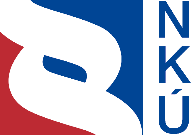 Kontrolní závěr z kontrolní akce21/27Závěrečný účet kapitoly státního rozpočtu Ministerstvo vnitra za rok 2021, účetnictví Ministerstva vnitra za rok 2021 a údaje předkládané Ministerstvem vnitra pro hodnocení plnění státního rozpočtu za rok 2021Kontrolní akce (dále také „KA“) byla zařazena do plánu kontrolní činnosti Nejvyššího kontrolního úřadu (dále také „NKÚ“) na rok 2021 pod číslem 21/27. Kontrolní akci řídila a kontrolní závěr vypracovala členka NKÚ Ing. Jaromíra Steidlová.Cílem kontroly bylo prověřit, zda Ministerstvo vnitra při sestavení závěrečného účtu a při vedení účetnictví a předkládání údajů pro hodnocení plnění státního rozpočtu za rok 2021 postupovalo v souladu s příslušnými právními předpisy.Kontrolovaná osoba:Ministerstvo vnitra (dále také „MV“).Kontrolováno bylo období roku 2021 včetně souvisejících skutečností z let předchozích a roku následujícího.Kontrola byla prováděna u kontrolované osoby v době od září 2021 do května 2022.Kolegium   NKÚ   na svém XI. jednání, které se konalo dne 15. srpna 2022,schválilo   usnesením č. 5/XI/2022kontrolní   závěr   v tomto znění:Skládání účtů z hospodaření s majetkem státuMV za rok 2021Spolehlivost údajů účetní závěrky k 31. prosinci 2021 za „KO MV“ po provedení účetních opravI. Shrnutí a vyhodnoceníCílem kontroly bylo prověřit, zda Ministerstvo vnitra při sestavení závěrečného účtu a při vedení účetnictví a předkládání údajů pro hodnocení plnění státního rozpočtu za rok 2021 postupovalo v souladu s příslušnými právními předpisy. Účetnictví MV zahrnuje celkem 5 účetních okruhů. Čtyři z nich zobrazují činnost MV jako organizační složky státu (dále také „OSS“); pátý, samostatný účetní okruh zobrazuje činnost Úřadu pro zahraniční styky a informace (dále také „ÚZSI“) jako OSS. MV ve své účetní závěrce vykazuje údaje za obě tyto OSS. Účetní závěrku MV podepisuje ministr vnitra, který je ze zákona odpovědný za vedení účetnictví a sestavení účetní závěrky za celou účetní jednotku.Předmětem kontroly byly účetní okruhy MV zobrazující jeho činnost jako OSS, tzn. ústřední orgán MV, Generální ředitelství Hasičského záchranného sboru České republiky, Policejní prezidium České republiky a okruh technický (souhrnně dále také „KO MV“), a vliv agregovaných informací za účetní okruh ÚZSI na údaje vykázané a zveřejněné v účetní závěrce za účetní jednotku MV. NKÚ při kontrole prověřil správnost, úplnost a srozumitelnost vedení účetnictví, průkaznost účetního zpracování, spolehlivost finančních informací na výstupu z účetní jednotky za rok 2021 a dodržování právních předpisů při hospodaření s majetkem státu. Dodržování právních předpisů v těchto oblastech je základem řádného finančního řízení v souladu se zákonem č. 320/2001 Sb.KA byla zahájena v průběhu kontrolovaného účetního a rozpočtového období 2021. 1. Vedení účetnictvíNesprávnosti ve vedení účetnictví, které byly zjištěny po provedení oprav, nejsou významné (viz část IV.1.1).Specifikem účetnictví Ministerstva vnitra je samostatný účetní okruh zahrnující údaje, které se týkají jiné OSS, a to Úřadu pro zahraniční styky a informace. ÚZSI poskytuje Ministerstvu vnitra dohodou stanovené účetní údaje v agregované podobě a MV tyto údaje vkládá do svého ekonomického informačního systému. Uvedenou formou jsou předávány údaje, které MV vykazuje v účetní závěrce. Další specifickou oblastí u Ministerstva vnitra je užívání majetku, s nímž MV nemá příslušnost hospodařit. MV ve významném rozsahu užívá v rámci své činnosti nemovitý a movitý majetek. Příslušnost hospodařit s tímto majetkem převedlo MV zřizovací listinou na svoji příspěvkovou organizaci (dále také „PO“). Následně s touto PO uzavřelo smlouvu o užívání tohoto majetku. S ohledem na právní stav věci, který je rozhodující pro zobrazení 
v účetnictví, MV o tomto majetku ani o hospodaření s ním neúčtuje. V souladu s účetní regulací a existujícími právními skutečnostmi musí zřízená PO vést tento majetek ve svém účetnictví, vykazovat ho ve své účetní závěrce včetně informací o hospodaření s ním a plánovat a realizovat s ním související finanční toky. 2. Účetní závěrkaNKÚ v průběhu kontroly upozornil Ministerstvo vnitra na nedostatky a nesprávnosti, které MV následně opravilo. Informace v ÚZ v údajích za KO MV jsou po provedení těchto oprav spolehlivé. MV provádělo opravy:před sestavením první účetní závěrky dne 1. března 2022 (hodnota provedených opravných účetních zápisů činila 915,3 mil. Kč) apo sestavení první účetní závěrky, v níž kontrola zjistila nové nesprávnosti. Tyto nesprávnosti byly způsobeny technickou chybou při sestavování první účetní závěrky a týkaly se výhradně údajů vykázaných za minulé období (tj. za rok 2020). MV tyto nesprávnosti opravilo a sestavilo dne 13. dubna 2022 novou účetní závěrku. Tato účetní závěrka byla Ministerstvem vnitra schválena dne 28. dubna 2022. MV v ÚZ nevykázalo některé informace v souladu s právními předpisy upravujícími vedení účetnictví, jednalo se o údaje za běžné účetní období v celkové výši 13,9 mil. Kč. Zjištěné nesprávnosti však neměly významný dopad na údaje ÚZ (viz část IV.1.1). Za rok 2021 vykázalo MV v ÚZ zůstatky a stavy příslušných syntetických a podrozvahových účtů účetního okruhu, v němž jsou vedeny údaje za ÚZSI, průřezově v rámci různých syntetických a podrozvahových účtů účetní závěrky. Přitom souhrnné částky vykázané k 31. prosinci 2021 na syntetických účtech stálých aktiv, vlastního kapitálu a nákladů v rámci tohoto účetního okruhu byly významné (viz část IV.1.2). Majetek, který užívá MV, avšak příslušnost hospodařit s ním má příspěvková organizace Ministerstva vnitra, tvoří nemovitý majetek v celkové historické pořizovací ceně ve výši přes 1 mld. Kč (k datu ÚZ mohla být tato cena i vyšší, a to v důsledku případných technických zhodnocení) a movitý majetek v celkové historické pořizovací ceně v řádu několika desítek milionů Kč (viz část IV.1.3). Uvedené skutečnosti jsou relevantní pro doplnění vypovídací hodnoty údajů ÚZ a získání komplexního pohledu na informace v ní vykázané (viz část IV.2.3). Současně jsou upozorněním na významné souvislosti týkající se údajů vykázaných v ÚZ, které nejsou bez zohlednění všech specifik plně srovnatelné s údaji jiných ústředních orgánů státní správy. 3. Údaje předkládané Ministerstvem vnitra pro hodnocení plnění státního rozpočtuNKÚ nezjistil žádné skutečnosti svědčící o tom, že výkaz pro hodnocení plnění rozpočtu 
za rok 2021 není ve všech významných ohledech sestaven v souladu s právními předpisy 
(viz část IV.3).4. 	Závěrečný účet kapitoly státního rozpočtu 314 – Ministerstvo vnitraDlouhodobým nedostatkem právních předpisů v této oblasti, které jsou v gesci Ministerstva financí (dále také „MF“), je dle NKÚ to, že není stanovena povinnost zveřejňovat 
o hospodaření s majetkem a peněžními prostředky správců kapitol státního rozpočtu informace, které nejsou v daném roce spojeny s peněžním tokem, tzn. údaje z účetnictví. Na tuto skutečnost NKÚ dlouhodobě upozorňuje ve svých kontrolních závěrech. Přitom závěrečný účet kapitoly státního rozpočtu je v souladu s ustanovením § 29 odst. 2 zákona č. 218/2000 Sb. předkládán Poslanecké sněmovně v souvislosti s projednáváním státního závěrečného účtu. V případě MV jde např. o významnou hodnotu podmíněných závazků sledovaných na podrozvahových účtech, tyto závazky byly k datu ÚZ vykázány v celkové výši 10,3 mld. Kč. V závěrečném účtu kapitoly státního rozpočtu tedy není uvedena informace o jejich výši a struktuře. Podmíněné závazky vykázalo MV zejména z titulu uzavřených smluv, z transferů (vydaná rozhodnutí o poskytnutí dotace), z titulu užívání cizího majetku na základě smlouvy 
o výpůjčce (závazky z důvodu případné nemožnosti vrácení tohoto majetku) a ze soudních sporů. Všechny tyto podmíněné závazky představují potenciální nároky na výdaje státního rozpočtu České republiky v dalších letech (viz část IV.4.2.3).Dle názoru NKÚ je nezveřejňování těchto informací v závěrečných účtech kapitol státního rozpočtu systémový nedostatek, který vzniká v důsledku nedostatečné právní úpravy v této oblasti.Jak vyplývá z důvodové zprávy k novele zákona č. 563/1991 Sb. s účinností od 1. ledna 2010, právě z důvodu nutné větší komplexnosti a transparentnosti vykazování byla pro vybrané účetní jednotky stanovena povinnost účtovat o větším rozsahu skutečností než v předchozích obdobích. Rozsah údajů povinně zasílaných vybranými účetními jednotkami do Centrálního systému účetních informací státu (dále také „CSÚIS“) od roku 2010 tak výrazně vzrostl, avšak bez vlivu na komplexnější vypovídací schopnost informací zveřejňovaných a komentovaných v závěrečných účtech kapitol státního rozpočtu. Přitom pokud by bylo povinné komentovat v závěrečném účtu rozdíly mezi rozpočtovým a finančním účetnictvím, přispělo by to k identifikování vzájemných souvislostí a k propojení obou těchto systémů pro sledování plnění rozpočtu a ve svém důsledku i k větší komplexnosti, transparentnosti a důvěryhodnosti skládání účtů z hospodaření s majetkem a peněžními prostředky státu. Na základě výše uvedeného je dle NKÚ žádoucí, aby byly právní předpisy upraveny tak, že vybrané údaje z účetnictví budou z CSÚIS využívány pro účely sestavení závěrečných účtů kapitol státního rozpočtu a že je budou správci kapitol v závěrečném účtu povinně komentovat.Další významnou informací využitelnou pro závěrečné účty kapitol státního rozpočtu mohou být konsolidované výkazy za kapitolu státního rozpočtu, tzn. za dílčí konsolidační celek státu. Výkazy za dílčí konsolidační celky sestavuje dle vyhlášky č. 312/2014 Sb. Ministerstvo financí, přičemž tyto výkazy obsahují komplexní a celkové informace o finanční situaci a výkonnosti jednotek kapitoly státního rozpočtu. MF však tyto výkazy nezveřejňuje.V případě MV, které užívá pro výkon své činnosti majetek v částce přesahující 1 mld. Kč, s nímž má příslušnost hospodařit jeho zřízená PO, by konsolidované výkazy za všechny účetní jednotky této kapitoly státního rozpočtu zobrazily mnohem lépe ekonomickou podstatu skutečností, neboť jsou vykázány bez ohledu na jejich právní formu. Takové konsolidované výkazy mohou lépe zajistit srovnání s jinými ústředními orgány státní správy v oblasti jejich výdajů či nákladů na činnost.II. Informace o kontrolované oblastiMV bylo zřízeno zákonem České národní rady č. 2/1969 Sb., o zřízení ministerstev a jiných ústředních orgánů státní správy České republiky. MV je podle ustanovení § 12 zákona č. 2/1969 Sb. ústředním orgánem státní správy pro vnitřní věci, které jsou v tomto ustanovení blíže specifikovány. MV dále plní koordinační úlohu v oblasti správního řízení, správního trestání, spisové služby a postupů podle kontrolního řádu, v oblasti organizace a výkonu veřejné správy, v oblasti služebního poměru příslušníků bezpečnostních sborů a státní služby, pro informační a komunikační technologie a v oblasti evropských politických stran a evropských politických nadací se sídlem na území ČR. MV rovněž zajišťuje komunikační sítě pro Policii ČR, složky integrovaného záchranného systému a územní orgány státní správy a provozuje informační systém pro nakládání s utajovanými informacemi mezi orgány veřejné moci.MV je dle zákona č. 219/2000 Sb. organizační složkou státu a dle zákona č. 563/1991 Sb. vybranou účetní jednotkou. Dle ustanovení § 10 odst. 1 zákona č. 218/2000 Sb. je správcem rozpočtové kapitoly 314 – Ministerstvo vnitra. MV rovněž plní povinnosti zakladatele státních podniků. V zakladatelské působnosti MV byly k 31. prosinci 2021 dva státní podniky.V roce 2021 bylo MV zřizovatelem 46 OSS a 4 PO.Přehled vybraných údajů z ÚZ a z výkazu pro hodnocení plnění rozpočtu správců kapitol a organizačních složek státu za rok 2021 (dále také „výkaz FIN 1-12 OSS“) vygenerovaného z rozpočtového systému je uveden v následujících tabulkách.Tabulka č. 1: 	Údaje ÚZ – rozvaha a výkaz zisku a ztráty (údaje za běžné účetní období)Zdroj: ÚZ.Pozn.: 	MV v ÚZ vykázalo aktiva v hodnotě brutto ve výši 53 048 432 246,65 Kč upravené o korekce ve výši 26 074 919 426,14 Kč.Tabulka č. 2: 	Údaje ÚZ – informace o stavu účtů v knize podrozvahových účtů (údaje za běžné účetní období)Zdroj: ÚZ.Tabulka č. 3: Údaje z výkazu FIN 1-12 OSSZdroj: výkaz FIN 1-12 OSS.III. Rozsah kontrolyKA byla kontrolou typu legality a jejím cílem bylo prověřit, zda MV při vedení účetnictví v roce 2021, předkládání údajů pro hodnocení plnění státního rozpočtu a při sestavení závěrečného účtu za rok 2021 postupovalo v souladu s příslušnými právními předpisy.Kontrolovaný objem finančních prostředků a majetku (tj. hodnota aktiv, pasiv, nákladů, výnosů a podrozvahových účtů vykázaných v ÚZ a vyčíslených v tabulkách č. 1 a 2) tvoří hodnota kontrolovaného objemu ÚZ za KO MV, blíže viz následující tabulka.Tabulka č. 4: Údaje ÚZ za KO MVZdroj: ÚZ, účetnictví MV za rok 2021; zpracování NKÚ.Pozn.: 	Na úrovni údajů za KO MV vzniká rozdíl v bilanční sumě (v důsledku nezahrnutí předmětného účetního okruhu, v němž MV vede údaje za jinou OSS).Kontrolovaný objem finančních prostředků v rámci výkazu FIN 1-12 OSS představuje součet celkových příjmů a výdajů ve sloupci Skutečnost a je vyčíslen v tabulce č. 3.Kontrola se zaměřila na činnosti a skutečnosti, které byly předmětem účetnictví a měly vliv na hodnotu kontrolovaných významných konečných zůstatků účtů v ÚZ, na hodnotu významných údajů předkládaných pro hodnocení plnění státního rozpočtu za rok 2021 a na ZÚ 2021.V oblasti vedení účetnictví se kontrola zaměřila na jeho správnost, úplnost, průkaznost 
a srozumitelnost. Prověřila dodržování směrné účtové osnovy, správnost používaných účetních metod a ostatních podmínek vedení účetnictví stanovených právními předpisy. 
U vybraných účetních případů byla provedena kontrola s cílem prověřit systém účtování a vykazování informací o skutečnostech, které jsou předmětem účetnictví.V případě údajů předkládaných pro hodnocení plnění státního rozpočtu bylo prověřováno, zda byla dodržena správnost třídění příjmů a výdajů rozpočtovou skladbou v oblasti druhového a odvětvového třídění dle vyhlášky č. 323/2002 Sb.Výběr položek účetní závěrky a údajů předkládaných Ministerstvem vnitra pro hodnocení plnění státního rozpočtu provedl NKÚ s ohledem na vyhodnocená rizika nesprávnosti vykázaných údajů.U relevantních transakcí byl prověřován soulad s vybranými ustanoveními dalších právních předpisů, a to zejména s ustanoveními zákona č. 218/2000 Sb. a zákona č. 219/2000 Sb.V případě uzavírání smluv a objednávek bylo prověřováno jejich uveřejnění v registru smluv dle zákona č. 340/2015 Sb.NKÚ na základě prověřovaných skutečností vyhodnotil nastavení VKS v oblasti účetnictví, plnění rozpočtu a závěrečného účtu (vnitřní předpisy, interní audit, účetní doklady, účetní knihy, inventarizace majetku a závazků, účetní závěrka a schvalování účetní závěrky) dle zákonů č. 563/1991 Sb., č. 218/2000 Sb. a dalších právních předpisů a v oblasti řídicí kontroly dle zákona č. 320/2001 Sb. a vyhlášky č. 416/2004 Sb. NKÚ dále na základě prověřovaných operací vyhodnotil funkčnost VKS v oblasti účetnictví, plnění rozpočtu a závěrečného účtu dle zákonů č. 563/1991 Sb., č. 218/2000 Sb. a dalších právních předpisů a v oblasti hospodaření s majetkem státu dle zákona č. 219/2000 Sb., finančního hospodaření dle zákona č. 218/2000 Sb. a dalších právních předpisů (zejména dle zákona č. 340/2015 Sb.) a v oblasti řídicí kontroly dle zákona č. 320/2001 Sb. a vyhlášky č. 416/2004 Sb., tj. ověřil, zda jsou prvky VKS implementovány tak, aby bylo zamezeno vzniku nesprávností. Kombinace zjištění týkajících se nastavení a funkčnosti VKS ve výše uvedených oblastech je pak podkladem pro hodnocení účinnosti vnitřního kontrolního systému MV.V rámci kontroly byla vyhodnocena také opatření přijatá k nápravě nedostatků zjištěných kontrolní akcí NKÚ č. 15/32.Při kontrole ZÚ 2021 bylo prověřeno, zda je závěrečný účet sestaven v souladu s požadavky vyhlášky č. 419/2001 Sb. a zda je také v souladu se skutečností, tzn. zda vybrané údaje uváděné v závěrečném účtu jsou správné a úplné ve srovnání s finančními výkazy obsahujícími údaje pro hodnocení plnění rozpočtu, s údaji v účetnictví, s údaji z účetních závěrek MV a podřízených organizací v rámci kapitoly státního rozpočtu 314, s podklady jednotlivých věcně příslušných útvarů MV a podřízených organizací a s jinými veřejně dostupnými zdroji, např. usneseními vlády ČR, veřejně přístupnými rejstříky apod.Kontrola se zaměřila i na to, zda a jak MV využívá akruální účetní informace (viz příloha č. 1, oddíl IX. tohoto kontrolního závěru). Dále se kontrola zaměřila na vliv pandemie covidu-19 na výdaje a náklady MV jakožto orgánu krizového řízení (viz příloha č. 1, oddíl X. tohoto kontrolního závěru).Pozn.: 	Všechny právní předpisy uvedené v tomto kontrolním závěru jsou aplikovány ve znění účinném pro kontrolované období.IV. Podrobné skutečnosti zjištěné kontrolou1. Vedení účetnictví1.1 Neopravené nesprávnosti v účetnictví MVV údajích ÚZ za KO MV bylo kontrolou zjištěno, že některé informace MV nevykázalo v souladu s právními předpisy upravujícími vedení účetnictví, a to v údajích za běžné účetní období v celkové výši 13,9 mil. Kč. Tyto nesprávnosti nebyly významné. MV je způsobilo zejména tím, že:pozdě zařadilo dlouhodobý majetek do užívání, což mělo vliv na odpisy (blíže viz část IV.1.1.1);účtovalo o některých skutečnostech do období, s nímž tyto skutečnosti časově a věcně nesouvisely (blíže viz část IV.1.1.2);nesprávně nastavilo a aplikovalo metodu odpisování dlouhodobého majetku, když zejména nesprávně stanovilo předpokládanou dobu používání dlouhodobého majetku. To systémově vedlo ke zkreslení vykázaných zůstatků účtů odpisovaného dlouhodobého majetku, odpisů a výsledků hospodaření jak v roce 2021, tak v letech předcházejících (blíže viz část IV.1.1.3). MV neprovedlo inventarizaci majetku a závazků takovým způsobem, aby zabránila výskytu výše uvedených nesprávností či je odhalila. Nezjistilo především případy pozdního zařazení majetku (což mělo vliv na odpisy) ani případy nesprávné aplikace metody odpisování.1.1.1 Pozdní zařazení dlouhodobého majetku do užíváníMV v ÚZ vykázalo stavební úpravy objektů v celkové výši 8,5 mil. Kč jako nedokončený dlouhodobý hmotný majetek, přestože měly být již v roce 2018 vykázány jako technické zhodnocení příslušných budov. Následně mělo MV toto technické zhodnocení začít odpisovat; výši neprovedených odpisů k 31. prosinci 2021 vyčíslil NKÚ v částce 958,8 tis. Kč. O zařazení technického zhodnocení budov do majetku účtovalo MV až v roce 2022. Uvedená skutečnost, zjištěná v účetním okruhu Policejního prezidia ČR, měla dopad 
na správnost vykázaných zůstatků účtů rozvahy a výkazu zisku a ztráty, a to účtů 
042 – Nedokončený dlouhodobý hmotný majetek (nadhodnocen o 8,5 mil. Kč), 021 – Stavby (podhodnocen o 7,6 mil. Kč v zůstatku netto) a 551 – Odpisy dlouhodobého majetku (podhodnocen o 958,8 tis. Kč). V jiném případě MV účetně zařadilo pořízený informační systém do užívání v roce 2016, přestože způsobilý k užívání byl již v roce 2012. Pozdní zařazení majetku mělo vliv na výši odpisů, a tudíž i na náklady roku 2021 (i období minulých) v kumulované výši 4,23 mil. Kč.Uvedená skutečnost, zjištěná v účetním okruhu ústředního orgánu MV, měla dopad na správnost vykázaného zůstatku účtu rozvahy, a to účtu 019 – Ostatní dlouhodobý nehmotný majetek (nadhodnocen o 4,23 mil. Kč v zůstatku netto).Kontrola zjistila i další případy, kdy byly v minulosti majetkové položky pozdě zařazeny do užívání, šlo o samostatné hmotné movité věci a soubory hmotných movitých věcí. Nedokončený dlouhodobý majetek představuje u MV významnou oblast ve vztahu k ÚZ a ve srovnání s minulou kontrolou došlo v řešení této problematiky k posunu. MV zavedlo v letech 2020 a 2021 v rámci inventarizace nedokončeného majetku mj. postupy vedoucí ke zjištění důvodu nedokončenosti každé položky, která byla ke konci roku vykázána na účtech nedokončeného dlouhodobého nehmotného či hmotného majetku. NKÚ vyhodnotil přístup MV v této oblasti jako vhodný a potřebný k tomu, aby byly v účetní závěrce eliminovány nesprávnosti výše uvedeného typu.1.1.2 Nezachycení nákladů ve správném účetním období MV zaúčtovalo v účetním období roku 2021 náklady charakteru ostatních služeb v celkové výši 1 mil. Kč a spotřeby energie ve výši 96,7 tis. Kč, které však věcně a časově souvisely s rokem 2020. Přestože MV provedlo opravy časového nerozlišení nákladů ve velké míře ještě před sestavením první účetní závěrky, tyto případy zůstaly neopraveny. Uvedené skutečnosti, zjištěné v účetním okruhu Policejního prezidia ČR, měly dopad na správnost vykázaných zůstatků účtů rozvahy a výkazu zisku a ztráty, a to účtů 432 – Výsledek hospodaření předcházejících účetních období (nadhodnocen o 1,1 mil. Kč), 502 – Spotřeba energie (nadhodnocen o 96,7 tis. Kč) a 518 – Ostatní služby (nadhodnocen o 1 mil. Kč).1.1.3 Odpisování dlouhodobého majetku – automatické prodlužování životnosti majetkuV aplikaci účetní metody odpisování dlouhodobého majetku byl zjištěn systémový nedostatek napříč všemi účetními okruhy MV, nedostatek spočíval:v nesprávném stanovení předpokládané doby používání dlouhodobého majetku;v nezjišťování, zda předpokládaná doba používání dlouhodobého majetku odpovídá odpisovému plánu, a nezohledňování této skutečnosti při úpravě odpisových plánů.MV nesprávně stanovilo předpokládanou dobu používání dlouhodobého majetku, když u majetku vedeného na účtu 013 – Software nastavilo životnost nejprve na dobu tří let a poté provádělo její automatické přenastavení a opakované prodlužování na 6, 9 či 12 let nebo i na dobu delší. V důsledku toho dochází k hodnotově velkým odpisům, a tudíž i nadměrnému zatížení nákladů v prvních letech užívání majetku, a naopak s každým prodloužením doby životnosti jsou odpisy ve srovnání s prvním rokem užívání neúměrně nízké. Tato skutečnost pak neodpovídá rovnoměrnému způsobu odpisování, jehož použití si MV stanovilo vnitřním předpisem. Uvedený postup MV aplikovalo i v případě majetku vedeného na účtu 022 – Samostatné hmotné movité věci a soubory hmotných movitých věcí, nikoliv však v takové míře jako v případě softwaru.Systém automatického prodlužování životnosti majetku, který MV u majetku nastavilo a aplikovalo, nevede ke stanovení správné doby jeho životnosti, která by zohledňovala jeho charakter, rychlost morálního zastarávání a další specifické podmínky. Tento systémový nedostatek měl dopad na správnost vykázaných zůstatků účtů rozvahy a výkazu zisku a ztráty, konkrétně na správnost účtů odpisovaného dlouhodobého majetku, účtu 551 – Odpisy dlouhodobého majetku a účtů výsledku hospodaření, a to jak v účetním období roku 2021, tak v předchozích účetních obdobích. Z hlediska údajů vykázaných v ÚZ kontrola neprokázala (a ani nepředpokládá), že by uvedený dopad byl významný. Zjištěné nedostatky byly identifikovány na vybraných položkách odpisovaného dlouhodobého majetku, což je nutné vzít v úvahu při následné realizaci nápravných opatření ze strany MV. Určité kroky k nápravě provedlo MV již během kontroly – měly dopad především na odpisový plán roku 2022.1.2 Údaje za jinou OSS v účetní závěrce MVMV v samostatném účetním okruhu vede a v účetní závěrce vykazuje údaje, které se týkají Úřadu pro zahraniční styky a informace. ÚZSI je dle zákona č. 219/2000 Sb. organizační složkou státu.Ekonomické vztahy mezi ÚZSI a MV jsou upraveny vnitřním předpisem, který byl vydán ministrem vnitra a je v režimu utajení. ÚZSI s ohledem na výše uvedené poskytuje Ministerstvu vnitra dohodou stanovené účetní údaje v agregované podobě a MV tyto údaje přenáší do svého ekonomického informačního systému.Souhrnné částky, které byly v rámci tohoto účetního okruhu vykázány k 31. prosinci 2021 na syntetických účtech stálých aktiv, vlastního kapitálu a nákladů, byly významné. Doplňující informaci o skutečnosti, že součástí účetní závěrky MV jsou i údaje za ÚZSI, uvedlo MV v příloze účetní závěrky k 31. prosinci 2021 (v části A.3. Informace podle ustanovení § 7 odst. 5 zákona). 1.3 Majetek užívaný MV spadající do příslušnosti hospodařit jeho POMV neúčtuje o majetku, který užívá na základě smluv upravujících užívání tohoto movitého 
a nemovitého majetku, neboť příslušnost hospodařit s ním má jeho PO. V roce 2007 MV převedlo činnost svého odboru ekonomického zabezpečení na svou již existující PO, a to doplněním její zřizovací listiny o tento předmět činnosti. V souvislosti s tím převedlo MV prostřednictvím zřizovací listiny také příslušnost hospodařit s dalším majetkem, který byl v užívání MV. MV následně uzavřelo s PO smlouvy o užívání tohoto majetku v rámci činnosti MV. Jedná se mj. o budovy, v nichž MV sídlí, a movitý majetek typu kancelářského vybavení umístěný v těchto budovách.MV je v tomto ohledu v určitém specifickém postavení v porovnání s jinými ústředními orgány státní správy, u kterých obvykle nebývá v tomto rozsahu odděleno právo užívání takového majetku státu od příslušnosti s ním hospodařit. Celková historická pořizovací cena užívaného nemovitého majetku ke dni uzavření předmětných smluv byla 1,15 mld. Kč. V případě užívaného movitého majetku lze z předávacích podkladů usuzovat, že se jeho celková historická pořizovací cena pohybuje v řádu desítek milionů korun. MV o uvedeném majetku, který převedlo na svou PO a který zároveň užívá ke své činnosti, neúčtuje na svých rozvahových ani podrozvahových účtech, potažmo jej vůbec nevykazuje ve své účetní závěrce. Neúčtuje ani o nákladech souvisejících se správou, opravami a údržbou či 
s technickým zhodnocením tohoto majetku, neboť tyto činnosti zajišťuje a v souladu s existující právní skutečností o nich má povinnost účtovat příslušná PO, které MV poskytuje příspěvek na provoz. MV v této souvislosti uvedlo v příloze ÚZ (v částech E.1 a E.2) doplňující informace, ty se týkaly položek rozvahy a výkazu zisku a ztráty A.II.3 (účet 021 – Stavby), A.II.6 (účet 028 – Drobný dlouhodobý hmotný majetek), A.I.2 (účet 502 – Spotřeba energie) a A.I.3 (účet 503 – Spotřeba jiných neskladovatelných dodávek). Tyto informace jsou dle NKÚ relevantní pro doplnění vypovídací hodnoty účetní závěrky MV.NKÚ považuje přístup MV k účetnímu zachycení uvedené oblasti, která je u MV určitým způsobem specifická, v tomto konkrétním případě jako opodstatněný. Dle NKÚ nevznikají v daném případě ani skutečnosti, které by měly být v účetnictví MV zachyceny v podobě podmíněných závazků vůči zřízené PO. 2. Účetní opravy realizované MV v průběhu kontroly, vyhodnocení vedení účetnictví a spolehlivost údajů ÚZ za KO MV2.1 Opravy chyb v účetnictví v průběhu účetního období a po sestavení první účetní závěrkyKontrola byla zahájena v průběhu kontrolovaného účetního období 2021, což umožnilo MV provést opravu v účetnictví identifikovaných nedostatků v průběhu kontroly ještě před uzavřením účetního období 2021 a sestavením účetní závěrky. MV takto opravilo většinu zjištěných nedostatků. Provedené účetní opravy nedostatků, jejichž souhrnný dopad na účetnictví MV činil 915,3 mil. Kč, spočívaly zejména v: přeúčtování dlouhodobého hmotného majetku nesoucího utajovanou informaci v celkové výši 706,8 mil. Kč a obdobných případů majetku typu software v celkové výši 41,6 mil. Kč z účtů 022 – Samostatné hmotné movité věci a soubory hmotných movitých věcí 
a 013 – Software na účty 029 – Ostatní dlouhodobý hmotný majetek a 019 – Ostatní dlouhodobý nehmotný majetek a doplnění souvisejících informací do přílohy ÚZ;přeúčtování nákladů roku 2020 zaúčtovaných do roku 2021 v celkové výši 157,8 mil. Kč z účtu 518 – Ostatní služby na účet 408 – Opravy předcházejících účetních období a doplnění související informace v příloze ÚZ.Opravy zjištěných nedostatků se dále týkaly také doplnění informace do přílohy ÚZ o tom, že součástí účetní závěrky MV jsou i údaje vykázané za ÚZSI.MV následně sestavilo účetní závěrku k 31. prosinci 2021 dne 1. března 2022. V té byly kontrolou NKÚ zjištěny nesprávnosti ve srovnávacích údajích, a to v případě několika položek rozvahy, s dopadem na přehled o změnách vlastního kapitálu. Tyto nesprávnosti vznikly v důsledku technického pochybení MV v procesu sestavování účetní závěrky a týkaly se výhradně údajů vykázaných za minulé období (tj. za rok 2020). MV uvedené nesprávnosti opravilo a sestavilo novou účetní závěrku k 31. prosinci 2021 s datem sestavení 13. dubna 2022, která se tak stala účetní závěrkou dle zákona č. 563/1991 Sb. Tato účetní závěrka byla schválena dne 28. dubna 2022.V nově sestavené účetní závěrce kontrola identifikovala nesprávnosti popsané v části IV.1.1 tohoto kontrolního závěru.2.2 Vyhodnocení vedení účetnictvíPro vyhodnocení vedení účetnictví a posouzení spolehlivosti údajů ÚZ za KO MV byla stanovena hladina významnosti ve výši 656 mil. Kč.NKÚ s ohledem na stanovenou hladinu významnosti konstatuje, že účetnictví KO MV po provedení oprav uvedených v části IV.2.1 tohoto kontrolního závěru bylo správné, úplné, průkazné a srozumitelné ve smyslu ustanovení § 8 zákona č. 563/1991 Sb.2.3 Spolehlivost údajů ÚZ za KO MVÚdaje ÚZ za KO MV byly vykázány v rozvaze, výkazu zisku a ztráty, v přehledu o peněžních tocích, přehledu o změnách vlastního kapitálu a v příloze.V účetní závěrce sestavené po provedení oprav (uvedených v části IV.2.1) kontrola zjistila, že některé informace nejsou v údajích ÚZ za KO MV vykázány v souladu s právními předpisy upravujícími vedení účetnictví, a to v údajích za běžné účetní období v celkové výši 13,9 mil. Kč v rozsahu uvedeném v následující tabulce.Tabulka č. 5: Přehled vyčíslených nesprávností zjištěných v údajích ÚZ za KO MV 	(v Kč)Zdroj: 	výpočet provedl NKÚ na základě dat získaných kontrolou.Pozn.: 	V případě souvztažných pochybení v „rozvaze“ a „výkazu zisku a ztráty“ je pro účely vyčíslení celkových nesprávností v ÚZ započtena z každého výkazu polovina hodnotové chyby. Smyslem údaje o celkové započtené nesprávnosti je vyjádřit výši nesprávnosti jedním číslem pro potřeby porovnání se stanovenou hladinou významnosti. Z důvodu zaokrouhlování číselných údajů nemusí vždy součet dílčích údajů odpovídat částce celkové nesprávnosti. Celková výše nesprávností, které byly v údajích ÚZ za KO MV zjištěny a vyčísleny, není významná.Podle názoru NKÚ účetní závěrka MV sestavená k 31. prosinci 2021 v údajích za KO MV podává ve všech významných ohledech věrný a poctivý obraz předmětu účetnictví a finanční situace účetní jednotky dle účetních předpisů pro některé vybrané účetní jednotky. NKÚ současně upozorňuje na skutečnosti uvedené v příloze ÚZ v bodech:A.3. Informace podle § 7 odst. 5 zákona k vykazování údajů za jinou OSS, čímž byly k 31. 12. 2021 průřezově ovlivněny zůstatky/stavy syntetických a podrozvahových účtů vykázaných v ÚZ;E.1 Doplňující informace k položkám rozvahy k syntetickým účtům 021 – Stavby a 028 – Drobný dlouhodobý hmotný majetek a E.2 Doplňující informace k položkám výkazu zisku a ztráty k syntetickým účtům 502 – Spotřeba energie a 503 – Spotřeba jiných neskladovatelných dodávek v souvislosti s tím, že v rámci uvedených položek ÚZ nejsou vykázány údaje, které vykazuje PO, jež má příslušnost hospodařit s předmětným majetkem, který užívá MV ke své činnosti. MV neúčtuje o tomto majetku ani o nákladech souvisejících se správou a údržbou tohoto majetku. Tyto činnosti zajišťuje a v souladu se skutečností o nich účtuje zřízená PO.V případě syntetického účtu 021 – Stavby se jedná o majetek v ocenění (brutto) nejvýše 1,15 mld. Kč, u syntetického účtu 028 – Drobný dlouhodobý hmotný majetek se ocenění (brutto) daného majetku pohybuje v řádu desítek milionů korun.Tyto skutečnosti jsou relevantní pro doplnění vypovídací hodnoty ÚZ a získání komplexního pohledu na informace v ní vykázané. Nepředstavují modifikaci vyhodnocení údajů ÚZ za KO MV, jsou upozorněním na významné souvislosti týkající se údajů vykázaných v ÚZ.3. Údaje předkládané Ministerstvem vnitra pro hodnocení plnění státního rozpočtu za rok 2021Pro posouzení významnosti zjištěných nesprávností v údajích předkládaných pro hodnocení plnění rozpočtu byla stanovena hladina významnosti ve výši 725 mil. Kč.V údajích předkládaných Ministerstvem vnitra pro hodnocení plnění státního rozpočtu za rok 2021 nebyla zjištěna nesprávnost.NKÚ nezjistil žádné skutečnosti svědčící o tom, že údaje předkládané Ministerstvem vnitra pro hodnocení plnění státního rozpočtu za rok 2021 nejsou tříděny ve všech významných ohledech v souladu s vyhláškou č. 323/2002 Sb.4. 	Závěrečný účet kapitoly 314 – Ministerstvo vnitra za rok 2021Kontrola souladu závěrečného účtu s právními předpisyMV v průběhu kontroly doplnilo na základě upozornění NKÚ do ZÚ 2021 informace o výplatách odškodnění a náhrad dle příslušných zákonů či nařízení vlády ve smyslu vyhlášky č. 419/2001 Sb. Tyto údaje se v závěrečném účtu za rok 2020 nevyskytovaly.Kontrolou bylo zjištěno, že MV v průvodní zprávě k ZÚ 2021 neuvedlo některé skutečnosti správně. Ve dvou případech nebyly uvedené údaje v souladu s údaji prezentovanými ve finančních výkazech; v jednom případě pak nebyl soulad mezi číselným údajem a příslušným textem. Tyto nesprávnosti však neměly dopad na vypovídací schopnost ZÚ 2021.NKÚ nezjistil žádné skutečnosti svědčící o tom, že závěrečný účet kapitoly státního rozpočtu 
314 – Ministerstvo vnitra za rok 2021 není ve všech významných ohledech sestaven v souladu s vyhláškou č. 419/2001 Sb. Dále nezjistil, že informace v něm uvedené nejsou ve všech významných ohledech shodné s údaji v rozpočtovém systému, s údaji ve finančních výkazech a údaji v analytických evidencích.4.2 Souhrnné údaje o hospodaření kapitoly státního rozpočtu 314 – Ministerstvo vnitra4.2.1 Souhrnné údaje o hospodaření a jejich vývoj v časeObsahem závěrečného účtu kapitoly státního rozpočtu mají být dle vyhlášky č. 419/2001 Sb. údaje o výsledcích rozpočtového hospodaření. Vyhláška však nestanovuje v této oblasti konkrétní povinnost zveřejňovat o výsledcích tohoto hospodaření i údaje charakteru nákladů a výnosů, z jejichž rozdílu je možné určit výsledek tohoto hospodaření ve finančním účetnictví, tj. na akruální bázi. Základní ekonomické charakteristiky související s hospodařením MV jsou pro informaci uvedeny v příloze č. 1 tohoto kontrolního závěru. 4.2.2 Rozdíl mezi hospodářským výsledkem a saldem hospodaření u MVPorovnáním výsledku rozpočtového hospodaření MV za rok 2021 hodnoceného na bázi peněžních toků a výsledku dle akruální báze byl zjištěn rozdíl ve výši 1 207,1 mil. Kč. Výsledným saldem peněžních toků dle finančního výkazu byl deficit ve výši 33,8 mld. Kč. Hospodářským výsledkem běžného účetního období dle účetního výkazu zisku a ztráty byla ztráta ve výši 32,5 mld. Kč.Rozdíl mezi saldem peněžních toků dle finančního výkazu a hospodářským výsledkem běžného účetního období dle výkazu zisku a ztráty vznikl mj. tím, že MV vykázalo v roce 2021 náklady bez realizace souvisejících výdajů, a to zejména náklady na odpisy dlouhodobého majetku ve výši 1 730,2 mil. Kč, nebo změnou stavu krátkodobých závazků ve výši −611,1 mil. Kč.Další hlavní důvody vzniku rozdílu mezi saldem peněžních toků a hospodářským výsledkem běžného účetního období jsou uvedeny v příloze č. 2 tohoto kontrolního závěru.4.2.3 Podmíněné závazky MV jako nároky na budoucí rozpočty V ÚZ vykázalo MV k rozvahovému dni podmíněné závazky ve výši 10,3 mld. Kč, které vyplývají zejména z uzavřených smluv, z transferů (vydaná rozhodnutí o poskytnutí dotace), z titulu užívání cizího majetku na základě smlouvy o výpůjčce (závazky z titulu nemožnosti případného vrácení tohoto majetku) a ze soudních sporů. V procentním vyjádření je celková částka tvořena z 62 % dlouhodobými podmíněnými závazky z uzavřených smluv, z 18,1 % ostatními dlouhodobými podmíněnými závazky z transferů, z 9,4 % dlouhodobými podmíněnými závazky z důvodu užívání cizího majetku na základě smlouvy o výpůjčce, z 6,2 % dlouhodobými podmíněnými závazky ze soudních sporů a ze 4,2 % dlouhodobými podmíněnými závazky z užívání cizího majetku. Všechny tyto podmíněné závazky představují potenciální nároky na rozpočty dalších období, ve kterých budou realizovány související peněžní toky.5. Vnitřní kontrolní systém MVJedním z hlavních cílů finanční kontroly je zajistit správnost finančních a majetkových operací (tj. aby mj. probíhaly v souladu s právními předpisy), průkaznost jejich účetního zpracování a spolehlivost informací o nich na výstupu.V průběhu kontroly zjistil NKÚ nedostatky ve vedení účetnictví v celkové výši 915,3 mil. Kč 
a nesprávnosti v původní účetní závěrce ve srovnávacích údajích. VKS MV tyto nedostatky 
a nesprávnosti neidentifikoval, avšak MV je následně v průběhu kontroly řádně opravilo (viz část IV.2.1 tohoto kontrolního závěru). Dále NKÚ zjistil nesprávnosti vzniklé v důsledku toho, že MV nepostupovalo v souladu s právními předpisy upravujícími vedení účetnictví. Tyto nesprávnosti v celkové výši 13,9 mil. Kč, které VKS neidentifikoval, však nebyly významné (blíže viz část IV.1.1). NKÚ nezjistil žádné skutečnosti svědčící o tom, že by údaje předkládané Ministerstvem vnitra pro hodnocení plnění státního rozpočtu za rok 2021 nebyly tříděny ve všech významných ohledech v souladu s vyhláškou č. 323/2002 Sb. (blíže viz část IV.3).NKÚ rovněž nezjistil žádné skutečnosti svědčící o tom, že ZÚ 2021 není ve všech významných ohledech sestaven v souladu s vyhláškou č. 419/2001 Sb., a nezjistil ani žádné skutečnosti nasvědčující tomu, že informace uvedené v ZÚ 2021 nejsou ve všech významných ohledech shodné s údaji v rozpočtovém systému, údaji ve finančních výkazech a údaji v analytických evidencích (blíže viz část IV.4.1).V oblasti účetnictví MV zjistil NKÚ v průběhu kontroly nedostatky a nesprávnosti, které VKS MV neidentifikoval. MV většinu z nich řádně opravilo a přistoupilo i k systémovému řešení dané oblasti; nesprávnosti, které zůstaly neopraveny, nebyly významné. Po těchto opravách (vč. systémových), které byly na základě kontroly provedeny, mohl NKÚ konstatovat, že nezjistil žádné skutečnosti svědčící o tom, že vnitřní kontrolní systém MV v prověřovaných oblastech výsledně není účinný.6. Vyhodnocení opatření přijatých k nápravě nedostatků z KA č. 15/32Vláda ČR svým usnesením ze dne 5. prosince 2016 č. 1080, ke kontrolnímu závěru Nejvyššího kontrolního úřadu z KA č. 15/32, stanovila pro MV celkem 20 opatření k nápravě zjištěných nedostatků. MV provedlo úplně a správně všech těchto 20 opatření. MV tak realizovalo opatření k nápravě nedostatků ze 100 %. K realizaci nápravných opatření přistoupilo systémově, tzn. provedlo nejen účetní opravy zjištěných nesprávností, ale jednotlivé oblasti řešilo i metodicky.V roce 2021 byly zjištěny dva případy opakujících se nedostatků, které však nebyly systémového charakteru; ve zjištěných jednotlivých případech se jednalo o nedodržení hranic pro ocenění drobného dlouhodobého majetku při jeho zařazení na příslušný účet a o neodpisování majetku. V prvním případě provedlo MV opravu v průběhu kontroly, druhý případ opraven nebyl, avšak jeho dopad na ÚZ nebyl významný. NKÚ tedy konstatuje, že ve většině případů přispěla realizovaná opatření k zamezení výskytu nedostatků v roce 2021.Seznam zkratekCSÚIS	Centrální systém účetních informací státuČR	Česká republika IČO	identifikační čísloIISSP	Integrovaný informační systém Státní pokladnyKA	kontrolní akce Nejvyššího kontrolního úřadukapitola 314	kapitola státního rozpočtu 314 – Ministerstvo vnitra KO MV	kontrolovaná osoba Ministerstvo vnitra (kontrolovanou osobu tvoří účetní okruhy zobrazující činnost ústředního orgánu MV, Generálního ředitelství Hasičského záchranného sboru České republiky, Policejního prezidia České republiky a okruh technický; zahrnut naopak není samostatný okruh zobrazující činnost Úřadu pro zahraniční styky a informace) MIS	manažerský informační systémMF	Ministerstvo financíMV	Ministerstvo vnitraNKÚ	Nejvyšší kontrolní úřadOSS	organizační složka/složky státuPO	příspěvková/příspěvkové organizaceRP	rozpočtová položkaSÚ	syntetický účetÚZ	účetní závěrka Ministerstva vnitra k 31. prosinci 2021 sestavená 13. dubna 2022ÚZSI	Úřad pro zahraniční styky a informaceVKS	vnitřní kontrolní systém Ministerstva vnitraVZZ	účetní výkaz „výkaz zisku a ztráty“výkaz FIN 1-12 OSS	„výkaz pro hodnocení plnění rozpočtu správců kapitol a organizačních složek státu“ Ministerstva vnitra za rok 2021ZSVM	Zařízení služeb pro Ministerstvo vnitraZÚ 2021	Závěrečný účet kapitoly státního rozpočtu 314 – Ministerstvo vnitra za rok 2021Příloha č. 1 ke kontrolnímu závěru z kontrolní akce č. 21/27Souhrn ekonomických ukazatelů Příloha obsahuje výsledky rozpočtového hospodaření za rok 2021 vykázané v rámci kapitoly 314 na peněžní a akruální bázi. Informace níže uvedené vycházejí z finančních výkazů a účetních závěrek za roky 2017–2021. OSS rozpočtové kapitoly 314Tabulka č. 1: OSS v rámci kapitoly 314Zdroj: informační portál MONITOR.Oddíl I. Příjmy v rozpočtové kapitole 314 v letech 2017–2021Tabulka č. 2: Příjmy rozpočtové kapitoly 314 	(v Kč)Zdroj: informační portál MONITOR.Schválený rozpočet příjmů kapitoly 314 v roce 2021 činil 11,03 mld. Kč. Rozpočet po změnách ve výši 11,03 mld. Kč byl splněn na 117,20 %, tj. skutečné plnění činilo 12,93 mld. Kč. Zatímco v roce 2020 činily skutečné příjmy 12,62 mld. Kč, v roce 2021 bylo plnění příjmů o 309 mil. Kč vyšší.Skutečné daňové příjmy kapitoly 314 za rok 2021 činily 9,52 mld. Kč, oproti roku 2020 se jedná o nárůst o 254,50 mil. Kč. Skutečné nedaňové příjmy za rok 2021 byly ve výši 797,20 mil. Kč, oproti roku 2020 došlo k nárůstu o 41 mil. Kč. V případě přijatých transferů došlo v roce 2021 k meziročnímu nárůstu skutečného plnění o 5 mil. Kč, jejich výše činila 2,56 mld. Kč.Podíly skutečných příjmů jednotlivých OSS na celkových skutečných příjmech kapitoly 314 za rok 2021 byly následující:Tabulka č. 3: Příjmy MV 	(v Kč)Zdroj: informační portál MONITOR.Pro rok 2021 byl MV schválen rozpočet příjmů v celkové výši 2,73 mld. Kč, z toho nedaňové příjmy ve výši 269,22 mil. Kč a přijaté transfery ve výši 1,10 mld. Kč. Skutečné plnění příjmů činilo 2,49 mld. Kč, tj. rozpočet po změnách byl splněn na 99,97 %. Plnění příjmů v roce 2021 bylo v porovnání s rokem 2020 o 182 mil. Kč nižší.Skutečné nedaňové příjmy MV za rok 2021 činily 313,10 mil. Kč, oproti roku 2020 se jedná o pokles ve výši 15,57 mil. Kč. V případě přijatých transferů došlo v roce 2021 k meziročnímu poklesu skutečného plnění o 196,20 mil. Kč, jejich výše činila 840,39 mil. Kč.Tabulka č. 4: Příjmy OSS rozpočtové kapitoly 314 (bez MV) 	(v Kč)Zdroj: informační portál MONITOR.Ve sledovaném období vykazují skutečné příjmy rostoucí tendenci. Skutečné příjmy OSS kapitoly 314 (bez MV) jsou v celém sledovaném období vyšší než schválený rozpočet a rozpočet po změnách. Oddíl II. Výdaje v rozpočtové kapitole 314 v letech 2017–2021Tabulka č. 5: Výdaje rozpočtové kapitoly 314 	(v Kč)Zdroj: informační portál MONITOR.Schválený rozpočet výdajů kapitoly 314 byl pro rok 2021 stanoven ve výši 85,90 mld. Kč. Běžné výdaje byly čerpány v celkové výši 83,22 mld. Kč, z toho na platy a podobné a související výdaje připadlo 50,78 mld. Kč. Kapitálové výdaje byly čerpány ve výši 7,66 mld. Kč.Podíly skutečných výdajů jednotlivých OSS na celkových skutečných výdajích kapitoly 314 za rok 2021 byly následující:Tabulka č. 6: Výdaje MV 	(v Kč)Zdroj: informační portál MONITOR.Vývoj skutečných výdajů MV ve sledovaném období v podstatě kopíroval vývoj výdajů celé kapitoly.Tabulka č. 7: Výdaje OSS rozpočtové kapitoly 314 (bez MV) 	(v Kč)Zdroj: informační portál MONITOR.Ve sledovaném období byly skutečné výdaje u OSS (bez MV) vyšší než rozpočet po změnách. Skutečné výdaje vykazovaly rostoucí tendenci v celém sledovaném období.Oddíl III. Porovnání příjmů a výnosů v rozpočtové kapitole 314 v letech 2017–2021Tabulka č. 8: Porovnání příjmů a výnosů za všechny OSS v kapitole 314 vč. MV 	(v Kč)Zdroj: informační portál MONITOR.Příjmy a výnosy kapitoly 314 se ve sledovaném období vyvíjely obdobně. Největší podíl výnosů kapitoly 314 tvořily v roce 2021 tyto syntetické účty:633 – Výnosy ze sociálního pojištění (76,40 %),649 – Ostatní výnosy z činnosti (8,05 %),648 – Čerpání fondů (7,48 %).Největší podíl příjmů kapitoly 314 tvořily v roce 2021 tyto rozpočtové položky:1611 – Pojistné na důchodové pojištění od zaměstnavatelů (51,82 %),1612 – Pojistné od zaměstnanců (15,67 %),4135 – Převody z rezervních fondů organizačních složek státu (8,08 %).Tabulka č. 9: Porovnání příjmů a výnosů za MV 	(v Kč)Zdroj: informační portál MONITOR.Vývoj příjmů a výnosů MV byl ve sledovaném období podobný vývoji příjmů a výnosů celé kapitoly 314.Tabulka č. 10: Porovnání příjmů a výnosů OSS v rozpočtové kapitole 314 (bez MV) 	(v Kč)Zdroj: informační portál MONITOR.Příjmy a výnosy se ve sledovaném období u ostatních OSS (bez MV) vyvíjely obdobně.Oddíl IV. Porovnání výdajů a nákladů v rozpočtové kapitole 314 v letech 2017–2021Tabulka č. 11: Porovnání výdajů a nákladů za všechny OSS v kapitole 314 vč. MV 	(v Kč)Zdroj: informační portál MONITOR.Výdaje a náklady kapitoly 314 se ve sledovaném období vyvíjely obdobně. Do roku 2020 vykazovaly obě veličiny rostoucí tendenci, v roce 2021 naopak zaznamenaly mírný pokles ve srovnání s rokem předchozím. Největší podíl nákladů kapitoly 314 tvořily v roce 2021 tyto syntetické účty:521– Mzdové náklady (43,30 %),571 – Náklady vybraných ústředních vládních institucí na transfery (17,63 %),524 – Zákonné sociální pojištění (14,25 %).Největší podíl výdajů kapitoly 314 tvořily v roce 2021 tyto rozpočtové položky:5012 – Platy zaměstnanců bezpečnostních sborů a ozbrojených sil ve služebním poměru (34,27 %),5410 – Sociální dávky (13,93 %),5031 – Povinné pojistné na sociální zabezpečení a příspěvek na stát (10,08 %).Tabulka č. 12: Porovnání výdajů a nákladů za MV 	(v Kč)Zdroj: informační portál MONITOR.Vývoj výdajů a nákladů MV byl ve sledovaném období podobný vývoji výdajů a nákladů celé kapitoly 314.Tabulka č. 13: Porovnání výdajů a nákladů OSS v rozpočtové kapitole 314 (bez MV) 	(v Kč)Zdroj: informační portál MONITOR.V letech 2017 a 2018 měly výdaje a náklady OSS podobnou výši, od roku 2019 pak začaly výdaje mírně převažovat nad náklady.Oddíl V. Tempa růstu příjmů a výnosů / výdajů a nákladů v rozpočtové kapitole 314Tabulka č. 14: Příjmy a výdaje OSS v rozpočtové kapitole 314 vč. MV 	(v Kč)Zdroj: informační portál MONITOR.Tabulka č. 15: Tempo růstu příjmů a výdajů OSS v rozpočtové kapitole 314 vč. MVZdroj: výpočet NKÚ.K největší relativní změně příjmů ve sledovaném období došlo v kapitole 314 mezi rokem 2017 a 2018 (nárůst o 25 %); v případě výdajů pak mezi rokem 2019 a 2020 (nárůst o téměř 16 %).Tabulka č. 16: Příjmy a výdaje MV 	(v Kč)Zdroj: informační portál MONITOR.Tabulka č. 17: Tempo růstu příjmů a výdajů MVZdroj: výpočet NKÚ.K největší relativní změně příjmů ve sledovaném období došlo u MV rovněž mezi rokem 2017 a 2018 (nárůst o 55 %); v případě výdajů pak, stejně jako v případě celé kapitoly, mezi rokem 2019 a 2020 (nárůst o 27 %).Tabulka č. 18: Příjmy a výdaje OSS v rozpočtové kapitole 314 (bez MV) 	(v Kč)Zdroj: informační portál MONITOR.Tabulka č. 19: Tempo růstu příjmů a výdajů OSS v rozpočtové kapitole 314 (bez MV)Zdroj: výpočet NKÚ.K největší relativní změně příjmů i výdajů ve sledovaném období došlo u OSS (bez MV) mezi rokem 2017 a 2018 (nárůst o 18 % v případě příjmů a o 15 % v případě výdajů).Tabulka č. 20: Výnosy a náklady OSS v rozpočtové kapitole 314 vč. MV 	(v Kč)Zdroj: informační portál MONITOR.Tabulka č. 21: Tempo růstu výnosů a nákladů OSS v rozpočtové kapitole 314 vč. MV Zdroj: výpočet NKÚ.K největší relativní změně výnosů ve sledovaném období došlo v kapitole 314 mezi rokem 2017 a 2018 (nárůst o 22 %); v případě nákladů pak mezi rokem 2019 a 2020 (nárůst o 13 %).Tabulka č. 22: Výnosy a náklady MV 	(v Kč)Zdroj: informační portál MONITOR.Tabulka č. 23: Tempo růstu výnosů a nákladů MVZdroj: výpočet NKÚ.K největší relativní změně výnosů ve sledovaném období došlo u MV rovněž mezi rokem 2017 a 2018 (nárůst o 26 %); v případě nákladů pak, stejně jako v případě celé kapitoly, mezi rokem 2019 a 2020 (nárůst o 23 %).Tabulka č. 24: Výnosy a náklady OSS v rozpočtové kapitole 314 (bez MV) 	(v Kč)Zdroj: informační portál MONITOR.Tabulka č. 25: Tempo růstu výnosů a nákladů OSS v rozpočtové kapitole 314 (bez MV)Zdroj: výpočet NKÚ.K největší relativní změně výnosů i nákladů ve sledovaném období došlo u OSS (bez MV) mezi rokem 2017 a 2018 (nárůst o 20 % v případě výnosů a o 13 % v případě nákladů).Oddíl VI. Náklady z činnosti, náklady na transfery a výnosy z transferů vykázané Ministerstvem vnitraTabulka č. 26: Průměrný přepočtený počet zaměstnancůZdroj: IISSP – finanční výkaz ZAM 1-04 U Výkaz o zaměstnanosti regulované vládou.Počet zaměstnanců kapitoly 314 měl za posledních 5 let mírně rostoucí tendenci. Zaměstnanci MV tvořili 16 % všech zaměstnanců organizací kapitoly 314. Tabulka č. 27: Náklady na jednoho zaměstnance v rozpočtové kapitole 314 	(v Kč)Zdroj: informační portál MONITOR, IISSP – finanční výkaz ZAM 1-04 U; výpočet NKÚ.Celkové náklady na 1 zaměstnance kapitoly 314 mezi lety 2017–2021 vzrostly z 1,02 mil. Kč 
až na 1,32 mil. Kč, přičemž v celém sledovaném období vykazovaly rostoucí tendenci.Tabulka č. 28: 	Náklady z činnosti (položka A.I. výkazu zisku a ztráty) vykázané MV a OSS (bez MV) v rozpočtové kapitole 314 	(v Kč)Zdroj: informační portál MONITOR.Náklady z činnosti vykázané u OSS bez MV tvořily zejména tyto syntetické účty:- 521 – Mzdové náklady (60,34 %),- 524 – Zákonné sociální pojištění (19,86 %),- 551 – Odpisy dlouhodobého majetku (4,43 %),- 518 – Ostatní služby (3,65 %),- 501 – Spotřeba materiálu (3,30 %),- 527 – Zákonné sociální náklady (2,18 %),- 511 – Opravy a udržování (1,75 %),- 558 – Náklady z drobného dlouhodobého majetku (1,55 %),- 502 – Spotřeba energie (1,51 %).Tabulka č. 29: 	Náklady z činnosti v přepočtu na jednoho zaměstnance vykázané MV a OSS (bez MV) v rozpočtové kapitole 314 	(v Kč)Zdroj: výpočet NKÚ.Vývoj nákladů z činnosti přepočtených na jednoho zaměstnance MV měl ve sledovaném období rostoucí tendenci, s výjimkou roku 2021, kdy ve srovnání s předchozím rokem došlo k mírnému poklesu. Náklady z činnosti v přepočtu na jednoho zaměstnance vykázané OSS bez MV měly ve sledovaném obdobím rostoucí tendenci.Tabulka č. 30: 	Náklady na transfery (položka A.III. výkazu zisku a ztráty) a jejich porovnání s celkovými náklady, které vykázalo MV a OSS (bez MV) Zdroj: informační portál MONITOR.Ve sledovaném období vykazovalo náklady na transfery zejména MV. Výše vykázaných transferových nákladů MV se pohybovala na úrovni zhruba 40 % celkových nákladů MV; největší podíl zaujímaly v roce 2017.Tabulka č. 31: Náklady na transfery přepočtené na 1 zaměstnance 	(v Kč)Zdroj: výpočet NKÚ.Vývoj nákladů na transfery přepočtených na jednoho zaměstnance ve sledovaném období nekopíroval vývoj samotných nákladů na transfery. Nejvyšší hodnotu měly tyto náklady v roce 2021.Tabulka č. 32: 	Výnosy z transferů (položka B.IV. výkazu zisku a ztráty) u MV a OSS (bez MV) v rozpočtové kapitole 314 	(v Kč)Zdroj: informační portál MONITOR.Výnosy z transferů, které vykázaly OSS bez MV, byly nejvyšší v roce 2020 a v roce 2021 představovaly necelou polovinu transferových výnosů vykázaných MV.Oddíl VII. Struktura nákladů MV v roce 2020 a 2021Tabulka č. 33: Struktura nákladů MV v roce 2020 a 2021Zdroj: informační portál MONITOR.Většinu všech nákladů MV tvořily v roce 2021 náklady z činnosti (59 %) a náklady na transfery (41 %). Na nákladech z činnosti MV se podílely zejména následující syntetické účty:- 521 – Mzdové náklady (33,15 %),- 518 – Ostatní služby (32,42 %),- 524 – Zákonné sociální pojištění (10,90 %),- 551 – Odpisy dlouhodobého majetku (8,46 %),- 549 – Ostatní náklady z činnosti (5,22 %),- 501 – Spotřeba materiálu (3,62 %).Oddíl VIII. Struktura výdajů z hlediska odvětvového Tabulka č. 34: Struktura výdajů MV v roce 2021 z hlediska odvětvového tříděníZdroj: informační portál MONITOR.Nejvíce výdajů zatřídilo MV v roce 2021 na paragrafy 5311 – Bezpečnost a veřejný pořádek, 5316 – Činnost ústředního orgánu státní správy v oblasti bezpečnosti a veřejného pořádku a 4111 – Starobní důchody, což odpovídá agendám, které MV vykonává.Oddíl IX. Využívání účetních informací MVV rámci kontroly bylo rovněž zjišťováno, zda a jak MV využívá účetní informace. Zákon č. 563/1991 Sb. v ustanovení § 7 odst. 1 stanoví požadavek, aby sestavená účetní závěrka mohla uživatelům sloužit k činění ekonomických rozhodnutí. Nevyžaduje však po účetní jednotce, aby akruální účetní informace použila, s výjimkou plnění zákonných povinností (např. pro účely povinné inventarizace). Pro účely vlastního rozhodování a řízení byly nad celoresortními daty v ekonomickém informačním systému MV naprogramovány agregované výstupy – tzv. manažerský informační systém (dále také „MIS“). Zástupci managementu MV využívají data MIS.MV využívá účetní informace pro účely vlastního rozhodování a řízení zejména v rámci správy pohledávek, sledování energetických nákladů budov, které jsou v příslušnosti hospodaření MV či v užívání MV, správy pohledávek z poskytnutých záloh na transfery, schvalování účetních závěrek nebo sledování nákladů organizačních útvarů Policie ČR. Pro tyto účely využívá MV především informace o stálých aktivech, oběžných aktivech, vlastním kapitálu, cizích zdrojích (především z hlediska potenciální tvorby rezerv), nákladech a výnosech z činnosti a podmíněných pohledávkách a podmíněných závazcích. Pro sestavování a hodnocení plnění rozpočtu pak MV využívá některé účetní informace o stálých a oběžných aktivech.Oddíl X. Vliv pandemie covidu-19 na výdaje a náklady MVV souvislosti s pandemií covidu-19 bylo kontrolou zjištěno, že ovlivnila celkovou skladbu 
a hodnotu výdajů a nákladů za rok 2021 v nevýznamné míře. Výdaje MV vynaložené v roce 2021 v souvislosti s pandemií covidu-19 tvořily 1 % celkových výdajů MV za daný rok. Podobně tomu bylo v případě nákladů.Příspěvkové organizace v rozpočtové kapitole 314Tabulka č. 35: PO v kapitole 314Zdroj: informační portál MONITOR.Specifikum Ministerstva vnitra, že užívá majetek, s nímž má příslušnost hospodařit příspěvková organizace MV Zařízení služeb pro Ministerstvo vnitra (dále také „ZSMV“), 
se u MV účetně a rozpočtově zobrazuje prostřednictvím příspěvku na provoz, který Ministerstvo vnitra poskytuje ZSMV (účet 571 – Náklady vybraných ústředních vládních institucí na transfery; RP 5331 – Neinvestiční příspěvky zřízeným příspěvkovým organizacím a § 2569 – Všeobecná hospodářská správa jinde nezařazená). MV neúčtuje o tomto majetku státu, s nímž je příslušné hospodařit ZSMV, potažmo jej nevykazuje ve své účetní závěrce. 
O tomto majetku účtuje, majetek odpisuje a ve své účetní závěrce jej vykazuje ZSMV, které 
s ním má v souladu se zřizovací listinou příslušnost hospodařit. ZSMV účtuje i o nákladech souvisejících se správou a údržbou tohoto majetku.Tabulka č. 36: Celkové výnosy OSS a PO v kapitole 314 za období 2017–2021 	(v Kč)Zdroj: informační portál MONITOR.Tabulka č. 37: Celkové výnosy PO v kapitole 314 	(v Kč)Zdroj: informační portál MONITOR.Tabulka č. 38: 	Výnosy PO v kapitole 314 vykázané ve VZZ na položce B.IV.1 Výnosy vybraných ústředních vládních institucí z transferů (SÚ 671) 	(v Kč)Zdroj: informační portál MONITOR.Tabulka č. 39: Výše příspěvku na provoz PO dle zákona č. 218/2000 Sb. 	(v Kč)Zdroj: IISSP-CSÚIS – výkaz přehled o rozpočtu SPO – část II (údaje ze sloupce Skutečnost minulého roku v Kč).Tabulka č. 40: Podíl výnosů z transferů PO v kapitole 314 na celkových výnosech PO 	(v %)Zdroj: informační portál MONITOR; výpočet NKÚ.Tabulka č. 41: Podíl příspěvku na provoz na celkových výnosech PO 	(v %)Zdroj: CSÚIS, IISSP-CSÚIS – výkaz přehled o rozpočtu SPO – část II (údaje ze sloupce Skutečnost minulého roku v Kč); výpočet NKÚ.Tabulka č. 42: Podíl příspěvku na provoz na výnosech z transferů PO (účet 671) 	(v %)Zdroj: CSÚIS, IISSP-CSÚIS – výkaz přehled o rozpočtu SPO – část II (údaje ze sloupce Skutečnost minulého roku v Kč); výpočet NKÚ.Tabulka č. 43: 	Podíl příspěvku na provoz na celkových výnosech a na výnosech z transferů (za všechny PO kapitoly 314) 	(v %)Zdroj: data získaná v průběhu kontroly; výpočet NKÚ.Tabulka č. 44: Tempo růstu výnosů a příspěvku na provoz PO kapitoly 314Zdroj: data získaná v průběhu kontroly; výpočet NKÚ.Příloha č. 2 ke kontrolnímu závěru z kontrolní akce č. 21/27Významné účetní operace způsobující rozdíl mezi saldem peněžních toků a výsledkem hospodaření MV k 31. prosinci 2021 	(v mil. Kč)Zdroj: účetní data MV za rok 2021, ÚZ; zpracování NKÚ.Hlavními důvody rozdílu mezi saldem peněžních toků dle finančního výkazu a hospodářským výsledkem běžného účetního období dle výkazu zisku a ztráty jsou:náklady bez realizace souvisejícího výdaje, a to zejména:náklady na odpisy dlouhodobého majetku (1 730,18 mil. Kč);náklady z bezúplatného pozbytí zásob v souvislosti s pandemií covidu-19 ve prospěch jiných vybraných účetních jednotek (761,18 mil. Kč);změna stavu krátkodobých závazků (−611,13 mil. Kč);příjmy se souvisejícím výnosem v jiné výši:rozdíl v transferech (porovnání rozpočtových položek 2125, 4118, 4153, 4218, 4233 a syntetických účtů 671 a 675) ve výši 173,83 mil. Kč.0 Kčnesprávnosti ve finančním výkazu za rok 2021 a dopad nesprávností v závěrečném účtu na jeho celkovou vypovídací schopnost915,3 mil. KčMinisterstvem vnitra opravené účetní nedostatky identifikované NKÚ v průběhu kontroly10,3 mld. Kčpodmíněné závazky Ministerstva vnitra jako nároky na budoucí rozpočty13,9 mil. Kčnesprávnosti v účetní závěrce k 31. prosinci 2021 sestavené 13. dubna 2022 NKÚ v průběhu kontroly identifikoval nedostatky ve vedení účetnictví ve výši 915,3 mil. Kč. Tyto nedostatky MV opravilo. V důsledku provedení účetních oprav bylo účetnictví KO MV vedeno v souladu s ustanoveními zákona č. 563/1991 Sb. a prováděcími právními předpisy k tomuto zákonu.Účetní závěrka MV k 31. prosinci 2021 sestavená 13. dubna 2022 (dále také „ÚZ“) v údajích za KO MV podává podle názoru NKÚ ve všech významných ohledech věrný a poctivý obraz předmětu účetnictví a finanční situace účetní jednotky, a to dle účetních předpisů pro některé vybrané účetní jednotky.NKÚ upozorňuje na skutečnosti uvedené MV v příloze ÚZ v bodech:A.3. Informace podle § 7 odst. 5 zákona,E.1. Doplňující informace k položkám rozvahy k syntetickým účtům 021 – Stavby a 028 – Drobný dlouhodobý hmotný majetek a E.2 Doplňující informace k položkám výkazu zisku a ztráty k syntetickým účtům 502 – Spotřeba energie a 503 – Spotřeba jiných neskladovatelných dodávek.V rámci uvedených informací Ministerstvo vnitra popisuje to, že v ÚZ jsou vykázány údaje i za jinou organizační složku státu (ÚZSI), a dále také to, že v ÚZ naopak nejsou vykázány údaje vztahující se k majetku, který MV užívá ke své činnosti a ke kterému má příslušnost hospodařit jeho zřízená příspěvková organizace.V údajích pro hodnocení plnění státního rozpočtu za rok 2021 nebyly u MV zjištěny nesprávnosti.V závěrečném účtu kapitoly státního rozpočtu 314 – Ministerstvo vnitra za rok 2021 (dále také „ZÚ 2021“) nebyly zjištěny významné nesprávnosti s dopadem na jeho celkovou vypovídací schopnost, a to při prověření souladu s údaji v rozpočtovém systému, s finančními výkazy, s údaji analytických evidencí a s právními předpisy pro sestavování závěrečných účtů kapitol státního rozpočtu (viz část IV.4).UkazatelČástka v KčAktiva netto26 973 512 820,51Pasiva26 973 512 820,51Náklady34 893 859 186,99Výnosy2 346 828 383,47Výsledek hospodaření běžného účetního období−32 547 030 803,52Položka výkazuPoložka výkazuPodrozvahový účetČástka v KčP.V.6Ostatní dlouhodobé podmíněné závazky z transferů9561 857 353 005,49P.VI.6Dlouhodobé podmíněné závazky z důvodu užívání cizího majetku na základě smlouvy o výpůjčce966968 414 813,47P.VI.8Dlouhodobé podmíněné závazky z důvodu užívání cizího majetku nebo jeho převzetí z jiných důvodů968434 634 622,67P.VII.4Dlouhodobé podmíněné závazky z jiných smluv9746 357 991 273,30P.VII.14Dlouhodobé podmíněné závazky ze soudních sporů, správních řízení a jiných řízení986636 571 548,13UkazatelČástka v KčPříjmy (skutečnost celkem)2 489 231 300,30Výdaje (skutečnost celkem)36 243 388 013,11VeličinaČástkaVeličinav KčAKTIVAStálá aktiva (netto)15 517 113 275,33AKTIVAOběžná aktiva (netto)10 468 399 181,39PASIVAVlastní kapitál30 738 150 888,80PASIVACizí zdroje7 645 769 812,29NÁKLADY32 796 055 814,64VÝNOSY2 162 300 918,06PODROZVAHOVÉ ÚČTY9 547 006 204,24VýkazHodnotová chybaHodnotová chybaCELKOVÁ ZAPOČTENÁ NESPRÁVNOSTVýkaznadhodnocenípodhodnoceníCelková nesprávnost vykázaných hodnot5 367 8388 543 72813 911 565Rozvaha4 230 0007 584 88511 814 885Výkaz zisku a ztráty1 137 838958 8432 096 681Přehled o peněžních tocích000Přehled o změnách vlastního kapitálu000Příloha účetní závěrky (podrozvahové účty)00 0IČOÚčetní jednotka70884099Hasičský záchranný sbor Jihomoravského kraje70882835Hasičský záchranný sbor Jihočeského kraje70883611Hasičský záchranný sbor Karlovarského kraje70885184Hasičský záchranný sbor Kraje Vysočina70882525Hasičský záchranný sbor Královéhradeckého kraje70888744Hasičský záchranný sbor Libereckého kraje70884561Hasičský záchranný sbor Moravskoslezského kraje70885940Hasičský záchranný sbor Olomouckého kraje70885869Hasičský záchranný sbor Pardubického kraje70883378Hasičský záchranný sbor Plzeňského kraje70885371Hasičský záchranný sbor Středočeského kraje70887306Hasičský záchranný sbor Zlínského kraje70886288Hasičský záchranný sbor hlavního města Prahy70886300Hasičský záchranný sbor Ústeckého kraje75151499Krajské ředitelství policie Jihomoravského kraje75151511Krajské ředitelství policie Jihočeského kraje72051612Krajské ředitelství policie Karlovarského kraje75151545Krajské ředitelství policie Královéhradeckého kraje72050501Krajské ředitelství policie Libereckého kraje75151502Krajské ředitelství policie Moravskoslezského kraje72051795Krajské ředitelství policie Olomouckého kraje72050250Krajské ředitelství policie Pardubického kraje75151529Krajské ředitelství policie Plzeňského kraje75151481Krajské ředitelství policie Středočeského kraje72052767Krajské ředitelství policie Zlínského kraje75151472Krajské ředitelství policie hlavního města Prahy72052147Krajské ředitelství policie kraje Vysočina75151537Krajské ředitelství policie Ústeckého kraje7064Ministerstvo vnitra70979146Moravský zemský archiv v Brně60498030Muzeum Policie České republiky70979821Národní archiv75151898Olymp Centrum sportu Ministerstva vnitra48135445Policejní akademie České republiky v Praze60498021Správa uprchlických zařízení Ministerstva vnitra72054506Správa základních registrů70979464Státní oblastní archiv v Litoměřicích70979090Státní oblastní archiv v Plzni70979391Státní oblastní archiv v Praze70979201Státní oblastní archiv v Zámrsku64122654Střední odborná škola požární ochrany a Vyšší odborná škola48135453Vyšší policejní škola a Střední policejní škola Ministerstva vnitra64422402Vyšší policejní škola a Střední policejní škola Ministerstva vnitra75154960Zdravotnické zařízení Ministerstva vnitra70979057Zemský archiv v Opavě75152304Záchranný útvar Hasičského záchranného sboru České republiky70978956ČR – Státní oblastní archiv v TřeboniUkazatel20172018201920202021Schválený rozpočet8 119 944 466,009 553 497 037,0010 480 723 051,0010 685 258 777,0011 025 233 599,00Rozpočet po změnách8 190 031 424,009 573 794 953,0010 498 130 695,0010 685 258 777,0011 034 526 009,00Skutečnost9 040 161 366,0111 303 277 708,4911 279 672 258,6512 623 305 778,3812 932 168 138,31Činnosti v oblasti veřejného pořádku a bezpečnosti (krajská ředitelství policie a samotné MV)73,58 %Činnosti v oblasti protipožární ochrany (hasičské záchranné sbory)24,57 %Ambulantní a zubní zdravotní péče (Zdravotnické zařízení MV)0,68 %Činnosti v oblasti obrany (Správa uprchlických zařízení MV)0,64 %Střední odborné vzdělávání na středních odborných školách0,33 %Činnosti knihoven a archivů0,12 %Terciární vzdělávání (Policejní akademie ČR v Praze)0,05 %Provozování sportovních zařízení0,03 %Činnosti muzeí (Muzeum Policie ČR)0,00 %Ukazatel20172018201920202021Schválený rozpočet1 750 581 150,002 062 401 106,002 121 637 824,002 025 244 238,002 731 266 940,00Rozpočet po změnách1 667 614 024,001 909 629 906,001 956 307 632,001 999 606 791,002 489 955 056,00Skutečnost1 796 530 267,762 791 124 506,212 311 841 567,602 671 265 555,682 489 231 300,30Ukazatel20172018201920202021Schválený rozpočet6 369 363 316,007 491 095 931,008 359 085 227,008 660 014 539,008 293 966 659,00Rozpočet po změnách6 522 417 400,007 664 165 047,008 541 823 063,008 685 651 986,008 544 570 953,00Skutečnost7 243 631 098,258 512 153 202,288 967 830 691,059 952 040 222,7010 442 936 838,01Ukazatel20172018201920202021Schválený rozpočet63 347 441 625,0071 882 370 020,0077 605 048 113,0082 269 358 975,0085 897 415 182,00Rozpočet po změnách66 144 438 247,0072 920 608 462,0080 301 890 619,0092 259 210 699,0089 703 304 247,00Konečný rozpočet69 558 485 118,0477 447 365 379,1284 672 986 263,7097 964 259 077,0595 796 559 833,97Skutečnost66 358 941 442,3574 346 222 806,1680 471 495 632,2293 001 503 903,8490 880 157 072,88Činnosti v oblasti veřejného pořádku a bezpečnosti (krajská ředitelství policie a samotné MV)83,28 %Činnosti v oblasti protipožární ochrany (hasičské záchranné sbory)13,07 %Činnosti knihoven a archivů1,22 %Činnosti v oblasti obrany (Správa uprchlických zařízení MV)0,73 %Střední odborné vzdělávání na středních odborných školách0,58 %Ambulantní a zubní zdravotní péče (Zdravotnické zařízení Ministerstva vnitra)0,48 %Provozování sportovních zařízení 0,35 %Terciární vzdělávání (Policejní akademie ČR v Praze)0,28 %Činnosti muzeí (Muzeum Policie ČR)0,02 %Ukazatel20172018201920202021Schválený rozpočet27 893 878 945,0029 809 090 090,0031 743 096 611,0034 468 366 823,0037 031 170 690,00Rozpočet po změnách27 219 843 423,0028 499 580 243,0031 410 639 748,0040 273 848 759,0036 348 169 481,00Konečný rozpočet29 133 166 436,0531 080 678 620,7733 678 773 298,6843 006 861 929,0539 771 785 225,27Skutečnost26 901 497 907,6129 143 210 183,3431 195 149 307,4339 657 644 912,3736 243 388 013,11Ukazatel20172018201920202021Schválený rozpočet35 453 562 680,0042 073 279 930,0045 861 951 502,0047 800 992 152,0048 866 244 492,00Rozpočet po změnách38 924 594 824,0044 421 028 219,0048 891 250 871,0051 985 361 940,0053 355 134 766,00Konečný rozpočet40 425 318 681,9946 366 686 758,3550 994 212 965,0254 957 397 148,0056 024 774 608,70Skutečnost39 457 443 534,7445 203 012 622,8249 276 346 324,7953 343 858 991,4754 636 769 059,77Ukazatel20172018201920202021Příjmy (skutečnost)9 040 161 366,0111 303 277 708,4911 279 672 258,6512 623 305 778,3812 932 168 138,31Výnosy celkem9 155 707 645,9011 137 871 751,8411 067 103 097,3312 670 525 203,8812 428 196 269,74Ukazatel20172018201920202021Příjmy (skutečnost)1 796 530 267,762 791 124 506,212 311 841 567,602 671 265 555,682 489 231 300,30Výnosy celkem1 857 654 502,582 348 871 544,582 265 550 280,362 786 880 288,312 346 828 383,47Ukazatel20172018201920202021Příjmy (skutečnost)7 243 631 098,258 512 153 202,288 967 830 691,059 952 040 222,7010 442 936 838,01Výnosy celkem7 298 053 143,328 789 000 207,268 801 552 816,979 883 644 915,5710 081 367 886,27Ukazatel20172018201920202021Výdaje (skutečnost)66 358 941 442,3574 346 222 806,1680 471 495 632,2293 001 503 903,8490 880 157 072,88Náklady celkem66 648 882 613,9173 817 426 035,0878 396 910 436,9888 337 057 072,2688 272 221 452,75Ukazatel20172018201920202021Výdaje (skutečnost)26 901 497 907,6129 143 210 183,3431 195 149 307,4339 657 644 912,3736 243 388 013,11Náklady celkem26 692 803 713,9128 549 730 169,3630 481 233 517,8837 415 245 847,0734 893 859 186,99Ukazatel20172018201920202021Výdaje (skutečnost)39 457 443 534,7445 203 012 622,8249 276 346 324,7953 343 858 991,4754 636 769 059,77Náklady celkem39 956 078 900,0045 267 695 865,7247 915 676 919,1050 921 811 225,1953 378 362 265,76Ukazatel20172018201920202021Příjmy celkem9 040 161 366,0111 303 277 708,4911 279 672 258,6512 623 305 778,3812 932 168 138,31Výdaje celkem66 358 941 442,3574 346 222 806,1680 471 495 632,2293 001 503 903,8490 880 157 072,88Tempo růstu (absolutní změna)2018 − 20172019 − 20182020 − 20192021 − 2020Příjmy (v Kč)2 263 116 342,48−23 605 449,841 343 633 519,73308 862 359,93Výdaje (v Kč)7 987 281 363,816 125 272 826,0612 530 008 271,62−2 121 346 830,96Tempo růstu v % (relativní změna) (((x+1)−x)/x)×1002018/20172019/20182020/20192021/2020Příjmy25,03 %−0,21 %11,91 %2,45 %Výdaje12,04 %8,24 %15,57 %−2,28 %Ukazatel20172018201920202021Příjmy celkem1 796 530 267,762 791 124 506,212 311 841 567,602 671 265 555,682 489 231 300,30Výdaje celkem26 901 497 907,6129 143 210 183,3431 195 149 307,4339 657 644 912,3736 243 388 013,11Tempo růstu (absolutní změna)2018 − 20172019 − 20182020 − 20192021 − 2020Příjmy (v Kč)994 594 238,45−479 282 938,61359 423 988,08−182 034 255,38Výdaje (v Kč)2 241 712 275,732 051 939 124,098 462 495 604,94−3 414 256 899,26Tempo růstu v % (relativní změna) (((x+1)−x)/x)×1002018/20172019/20182020/20192021/2020Příjmy55,36 %−17,17 %15,55 %−6,81 %Výdaje8,33 %7,04 %27,13 %−8,61 %Ukazatel20172018201920202021Příjmy celkem7 243 631 098,258 512 153 202,288 967 830 691,059 952 040 222,7010 442 936 838,01Výdaje celkem39 457 443 534,7445 203 012 622,8249 276 346 324,7953 343 858 991,4754 636 769 059,77Tempo růstu (absolutní změna)2018 − 20172019 − 20182020 − 20192021 − 2020Příjmy (v Kč)1 268 522 104,03455 677 488,77984 209 531,65490 896 615,31Výdaje (v Kč)5 745 569 088,084 073 333 701,974 067 512 666,681 292 910 068,30Tempo růstu v % (relativní změna) (((x+1)−x)/x)×1002018/20172019/20182020/20192021/2020Příjmy17,51 %5,35 %10,97 %4,93 %Výdaje14,56 %9,01 %8,25 %2,42 %Ukazatel20172018201920202021Výnosy celkem9 155 707 645,9011 137 871 751,8411 067 103 097,3312 670 525 203,8812 428 196 269,74Náklady celkem66 648 882 613,9173 817 426 035,0878 396 910 436,9888 337 057 072,2688 272 221 452,75Tempo růstu (absolutní změna)2018 − 20172019 − 20182020 − 20192021 − 2020Výnosy celkem (v Kč)1 982 164 105,94−70 768 654,511 603 422 106,55−242 328 934,14Náklady celkem (v Kč)7 168 543 421,174 579 484 401,909 940 146 635,28−64 835 619,51Tempo růstu v % (relativní změna) (((x+1)−x)/x)×1002018/20172019/20182020/20192021/2020Výnosy celkem21,65 %−0,64 %14,49 %−1,91 %Náklady celkem10,76 %6,20 %12,68 %−0,07 %Ukazatel20172018201920202021Výnosy celkem1 857 654 502,582 348 871 544,582 265 550 280,362 786 880 288,312 346 828 383,47Náklady celkem26 692 803 713,9128 549 730 169,3630 481 233 517,8837 415 245 847,0734 893 859 186,99Tempo růstu (absolutní změna)2018 − 20172019 − 20182020 − 20192021 − 2020Výnosy celkem (v Kč)491 217 042,00−83 321 264,22521 330 007,95−440 051 904,84Náklady celkem (v Kč)1 856 926 455,451 931 503 348,526 934 012 329,19−2 521 386 660,08Tempo růstu v % (relativní změna) (((x+1)−x)/x)×1002018/20172019/20182020/20192021/2020Výnosy celkem26,44 %−3,55 %23,01 %−15,79 %Náklady celkem6,96 %6,77 %22,75 %−6,74 %Ukazatel20172018201920202021Výnosy celkem7 298 053 143,328 789 000 207,268 801 552 816,979 883 644 915,5710 081 367 886,27Náklady celkem39 956 078 900,0045 267 695 865,7247 915 676 919,1050 921 811 225,1953 378 362 265,76Tempo růstu (absolutní změna)2018 − 20172019 − 20182020 − 20192021 − 2020Výnosy celkem (v Kč)1 490 947 063,9412 552 609,711 082 092 098,60197 722 970,70Náklady celkem (v Kč)5 311 616 965,722 647 981 053,383 006 134 306,092 456 551 040,57Tempo růstu v % (relativní změna) (((x+1)−x)/x)×1002018/20172019/20182020/20192021/2020Výnosy celkem20,43 %0,14 %12,29 %2,00 %Náklady celkem13,29 %5,85 %6,27 %4,82 %Organizace20172018201920202021MV9 95910 39110 64410 72910 845OSS vč. MV65 27165 76166 15566 07966 726OSS bez MV55 31255 37055 51155 35155 881PO9881 000996975969Celkem za kapitolu 31466 25966 76167 15167 05467 695Org.Ukazatel20172018201920202021OSS vč. MVNáklady celkem66 648 882 613,9173 817 426 035,0878 396 910 436,9888 337 057 072,2688 272 221 452,75OSS vč. MVPočet zaměstnanců65 27165 76166 15566 07966 726OSS vč. MVNáklady na jednoho zaměstnance1 021 110,181 122 510,191 185 045,501 336 833,431 322 900,19MVNáklady celkem26 692 803 713,9128 549 730 169,3630 481 233 517,8837 415 245 847,0734 893 859 186,99MVPočet zaměstnanců9 95910 39110 64410 72910 845MVNáklady na jednoho zaměstnance2 680 269,482 747 599,572 863 779,033 487 410,903 217 503,64OSS bez MVNáklady celkem39 956 078 900,0045 267 695 865,7247 915 676 919,1050 921 811 225,1953 378 362 265,76OSS bez MVPočet zaměstnanců55 31255 37055 51155 35155 881OSS bez MVNáklady na jednoho zaměstnance722 376,32817 545,60863 166,99919 985,45955 210,09Organizace20172018201920202021MV15 461 166 900,9816 914 483 844,4218 062 994 639,2723 506 496 253,6920 448 287 670,99OSS bez MV39 562 358 708,2244 705 960 220,7647 107 166 234,1250 033 865 310,6052 104 283 818,17Organizace20172018201920202021MV1 552 481,871 627 834,251 697 058,132 191 000,201 885 501,97OSS bez MV715 258,15807 400,51848 602,24903 943,26932 410,35Org.Ukazatel20172018201920202021MVNáklady na transfery (v Kč)11 198 135 784,6011 604 552 201,9812 396 614 038,3413 413 058 265,0614 406 367 571,16MVNáklady celkem (v Kč)26 692 803 713,9128 549 730 169,3630 481 233 517,8837 415 245 847,0734 893 859 186,99MVPodíl transferových nákladů na celkových nákladech (v %)41,95 %40,65 %40,67 %35,85 %41,29 %OSS (bez MV)Náklady na transfery (v Kč)358 067 325,00487 139 127,69771 596 737,38867 711 756,361 207 480 710,20OSS (bez MV)Náklady celkem (v Kč)39 956 078 900,0045 267 695 865,7247 915 676 919,1050 921 811 225,1953 378 362 265,76OSS (bez MV)Podíl transferových nákladů na celkových nákladech (v %)0,90 %1,08 %1,61 %1,70 %2,26 %Organizace20172018201920202021MV1 124 423,721 116 811,351 164 689,201 250 208,161 328 386,75OSS bez MV6 473,598 797,8513 899,7715 676,6321 607,96Organizace20172018201920202021MV256 505 902,79441 714 869,71434 998 299,02552 887 723,95257 153 468,12OSS bez MV121 700 937,22171 160 374,55141 868 390,97189 493 635,22106 932 096,00Pol. VZZNázev položky VZZSÚČástka v roce 2020(v Kč)Částka v roce 2021(v Kč)Podíl v roce 2020Podíl v roce 2021A.NÁKLADY CELKEM–37 415 245 847,0734 893 859 186,99100 %100 %A.I.Náklady z činnosti–23 506 496 253,6920 448 287 670,9963 %59 %A.II.Finanční náklady–495 691 328,3239 203 944,841 %0 %A.III.Náklady na transfery–13 413 058 265,0614 406 367 571,1636 %41 %A.III.1.Náklady vybraných ústředních vládních institucí na transfery57113 326 077 419,2914 353 529 832,2436 %41 %A.III.3.Náklady vybraných ústředních vládních institucí na předfinancování transferů57586 980 845,7752 837 738,920 %0 %A.IV.Náklady ze sdílených daní a poplatků–0,000,000 %0 %A.V.Daň z příjmů–0,000,000 %0 %Rozpočtový paragrafRozpočtový paragrafSchválený rozpočet (v Kč)Skutečnost (v Kč)Podíl rozpočtového paragrafu 
na celkových výdajích – schválený rozpočetPodíl rozpočtového paragrafu 
na celkových výdajích – skutečnost5311Bezpečnost a veřejný pořádek13 913 670 787,0012 504 742 730,2137,57 %34,50 %5316Činnost ústředního orgánu státní správy v oblasti bezpečnosti a veřejného pořádku6 922 339 275,006 624 686 290,9318,69 %18,28 %4111Starobní důchody5 860 742 795,005 910 091 436,3715,83 %16,31 %4152Výsluhový příspěvek4 778 958 000,005 039 406 565,8312,91 %13,90 %6221Humanitární zahraniční pomoc přímá1 195 217 318,001 260 484 958,093,23 %3,48 %2569Všeobecná hospodářská správa jinde nezařazená796 253 329,00987 486 502,322,15 %2,72 %5517Vzdělávací a technická zařízení požární ochrany383 045 102,00766 038 373,701,03 %2,11 %5561Činnost ústředního orgánu státní správy v požární ochraně830 263 945,00693 776 180,492,24 %1,91 %6180Výzkum ve státní správě a samosprávě739 536 300,00683 324 658,742,00 %1,89 %5512Požární ochrana - dobrovolná část410 000 000,00454 739 121,131,11 %1,25 %5272Činnost orgánů krizového řízení na územní úrovni a dalších územních správních úřadů v oblasti krizového řízení50 000,00238 610 700,200,00 %0,66 %4151Odchodné171 559 000,00171 127 646,000,46 %0,47 %4114Vdovské důchody135 428 985,00126 451 283,790,37 %0,35 %4112Invalidní důchody pro invaliditu třetího stupně136 929 953,00123 239 112,330,37 %0,34 %4116Sirotčí důchody83 787 744,0079 111 731,000,23 %0,22 %4115Vdovecké důchody71 841 329,0064 594 670,760,19 %0,18 %5399Ostatní záležitosti bezpečnosti, veřejného pořádku61 500 000,0061 565 137,790,17 %0,17 %3299Ostatní záležitosti vzdělávání43 234 348,0055 706 610,000,12 %0,15 %6114Volby do Parlamentu ČR0,0053 557 124,850,00 %0,15 %4117Invalidní důchody pro invaliditu prvního stupně50 666 901,0048 442 232,000,14 %0,13 %3533Zdravotnická záchranná služba0,0044 945 376,520,00 %0,12 %5599Ostatní záležitosti požární ochrany a integrovaného záchranného systému58 000 000,0044 729 684,110,16 %0,12 %6219Ostatní veřejné služby jinde nezařazené29 157 766,0039 957 766,000,08 %0,11 %4113Invalidní důchody pro invaliditu druhého stupně39 717 293,0036 549 507,000,11 %0,10 %5380Výzkum týkající se bezpečnosti a veřejného pořádku4 599 000,0035 563 659,210,01 %0,10 %4121Nemocenské98 796 000,0030 295 411,000,27 %0,08 %5281Výzkum a vývoj v oblasti ochrany obyvatelstva954 110,0017 883 065,530,00 %0,05 %6222Rozvojová zahraniční pomoc0,0014 367 425,420,00 %0,04 %4153Úmrtné a příspěvek na pohřeb příslušníka2 500 000,009 959 336,000,01 %0,03 %5580Výzkum a vývoj v požární ochraně a integrovaném záchranném systému2 421 410,009 602 135,530,01 %0,03 %4124Peněžitá pomoc v mateřství10 300 000,008 195 548,000,03 %0,02 %4193Dávky válečným veteránům a perzekvovaným osobám24 000 000,002 272 850,000,06 %0,01 %4119Ostatní dávky důchodového pojištění175 000 000,001 120 000,000,47 %0,00 %4125Dávky otcovské poporodní péče700 000,00558 802,000,00 %0,00 %6115Volby do zastupitelstev územních samosprávných celků0,00148 268,260,00 %0,00 %4126Dlouhodobé ošetřovné0,0048 648,000,00 %0,00 %4123Vyrovnávací příspěvek v těhotenství a mateřství0,007 464,000,00 %0,00 %CelkemCelkem37 031 170 690,0036 243 388 013,11100,00 %100,00 %IČOÚčetní jednotkaDatum vzniku65737393Bytová správa Ministerstva vnitra1. 1. 199770890293Institut pro veřejnou správu Praha31. 12. 200060498005Tiskárna Ministerstva vnitra1. 1. 199667779999Zařízení služeb pro Ministerstvo vnitra1. 1. 1998Organizace20172018201920202021OSS bez MV7 298 053 143,328 789 000 207,268 801 552 816,979 883 644 915,5710 081 367 886,27MV1 857 654 502,582 348 871 544,582 265 550 280,362 786 880 288,312 346 828 383,47PO1 179 118 513,301 194 889 583,161 180 902 212,281 231 087 274,221 313 924 741,44IČOÚčetní jednotka2017201820192020202165737393Bytová správa Ministerstva vnitra114 320 297,99111 753 775,14103 411 257,10111 993 252,76106 930 116,5170890293Institut pro veřejnou správu Praha45 585 623,0756 413 362,6454 194 718,7258 593 728,2270 265 833,8760498005Tiskárna Ministerstva vnitra67 592 708,4766 340 165,2365 393 106,3961 957 705,1462 758 860,2967779999Zařízení služeb pro Ministerstvo vnitra951 619 883,77960 382 280,15957 903 130,07998 542 588,101 073 969 930,77CelkemCelkem1 179 118 513,301 194 889 583,161 180 902 212,281 231 087 274,221 313 924 741,44IČOÚčetní jednotka2017201820192020202165737393Bytová správa Ministerstva vnitra65 385 134,0063 081 086,0049 536 795,0052 258 815,0047 097 851,0070890293Institut pro veřejnou správu Praha24 115 499,0039 456 544,0041 557 459,0044 189 769,0055 706 610,0060498005Tiskárna Ministerstva vnitra43 094 927,0045 311 357,0044 790 547,4241 534 516,4240 368 625,2567779999Zařízení služeb pro Ministerstvo vnitra737 320 152,00778 937 213,25800 891 178,00841 478 809,00897 362 607,00CelkemCelkem869 915 712,00926 786 200,25936 775 979,42979 461 909,421 040 535 693,25IČOÚčetní jednotka2017201820192020202160498005Tiskárna Ministerstva vnitra43 094 927,0045 311 357,0044 679 844,0041 157 766,0039 957 766,0065737393Bytová správa Ministerstva vnitra65 385 134,0063 081 086,0049 536 795,0052 258 815,0047 097 851,0067779999Zařízení služeb pro Ministerstvo vnitra737 320 152,00766 867 119,00800 891 178,00841 272 142,00897 158 607,0070890293Institut pro veřejnou správu Praha24 115 499,0039 456 544,0041 557 459,0044 189 769,0055 706 610,00CelkemCelkem869 915 712,00914 716 106,00936 665 276,00978 878 492,001 039 920 834,00IČOÚčetní jednotka2017201820192020202160498005Tiskárna Ministerstva vnitra63,7668,3068,4967,0464,3265737393Bytová správa Ministerstva vnitra57,1956,4547,9046,6644,0567779999Zařízení služeb pro Ministerstvo vnitra77,4881,1183,6184,2783,5670890293Institut pro veřejnou správu Praha52,9069,9476,6875,4279,28Podíl výnosů z transferů PO v rozpočtové kapitole 314 na celkových výnosech POPodíl výnosů z transferů PO v rozpočtové kapitole 314 na celkových výnosech PO73,7877,5679,3379,5679,19IČOÚčetní jednotka2017201820192020202165737393Bytová správa Ministerstva vnitra57,1956,4547,9046,6644,0570890293Institut pro veřejnou správu Praha52,9069,9476,6875,4279,2860498005Tiskárna Ministerstva vnitra63,7668,3068,3366,4363,6767779999Zařízení služeb pro Ministerstvo vnitra77,4879,8583,6184,2583,54Podíl příspěvku na provoz na celkových výnosech POPodíl příspěvku na provoz na celkových výnosech PO73,7876,5579,3279,5179,15IČOÚčetní jednotka2017201820192020202165737393Bytová správa Ministerstva vnitra100,00100,00100,00100,00100,0070890293Institut pro veřejnou správu Praha100,00100,00100,00100,00100,0060498005Tiskárna Ministerstva vnitra100,00100,0099,7599,0998,9867779999Zařízení služeb pro Ministerstvo vnitra100,0098,45100,0099,9899,98Podíl příspěvku na provoz na výnosech z transferů PO (účet 671)Podíl příspěvku na provoz na výnosech z transferů PO (účet 671)100,0098,7099,9999,9499,94Ukazatel20172018201920202021Příspěvek na provoz / celkové výnosy73,7876,5579,3279,5179,15Příspěvek na provoz / výnosy z transferů100,0098,7099,9999,9499,94Tempo růstu (absolutní změna)2018 − 20172019 − 20182020 − 20192021 − 2020Výnosy celkem (v Kč)15 771 069,86−13 987 370,8850 185 061,9482 837 467,22Výnosy transferové (účet 671) (v Kč)56 870 488,259 989 779,1742 685 930,0061 073 783,83Příspěvek na provoz (v Kč)44 800 394,0021 949 170,0042 213 216,0061 042 342,00Tempo růstu v % (relativní změna) (((x+1)−x)/x)×1002018/20172019/20182020/20192021/2020Výnosy celkem1,34 %−1,17 %4,25 %6,73 %Výnosy transferové (účet 671)6,54 %1,08 %4,56 %6,24 %Příspěvek na provoz5,15 %2,40 %4,51 %6,24 %Účetní operace způsobující rozdíl mezi příjmy a výnosyÚčetní operace způsobující rozdíl mezi příjmy a výnosyÚčetní operace způsobující rozdíl mezi příjmy a výnosyÚčetní operace způsobující rozdíl mezi příjmy a výnosyÚčetní operaceVliv na příjmyVliv na výnosyRozdílRozdíl v kurzových rozdílech (porovnání RP 2143 a SÚ 663)0,0129,73−29,72Rozdíl v transferech (porovnání RP 2125, 4118, 4153, 4218, 4233 a SÚ 671 a 675)430,98257,15173,83Ostatní0,001,70−1,70Rozdíl mezi příjmy a výnosy za významné operace celkemRozdíl mezi příjmy a výnosy za významné operace celkemRozdíl mezi příjmy a výnosy za významné operace celkem142,40Účetní operace způsobující rozdíl mezi výdaji a nákladyÚčetní operace způsobující rozdíl mezi výdaji a nákladyÚčetní operace způsobující rozdíl mezi výdaji a nákladyÚčetní operace způsobující rozdíl mezi výdaji a nákladyÚčetní operaceVliv na výdajeVliv na nákladyRozdílOdpisy dlouhodobého majetku0,001 730,18−1 730,18Opravné položky0,00−55,1555,15Vyřazené pohledávky0,008,14−8,14Přecenění na reálnou hodnotu0,004,94−4,94Bezúplatné pozbytí zásob v souvislosti s pandemií covidu-19 
ve prospěch jiných vybraných účetních jednotek0,00761,18−761,18Dary a jiná bezúplatná předání (porovnání SÚ 543 a RP 5194)9,9439,54−29,60Změna stavu zásob vypočítaná nepřímou metodou0,00−268,86268,86Tvorba fondu kultury a sportu (porovnání SÚ 527 - část a RP 5342)133,40151,39−17,99Změna stavu krátkodobých závazků z titulu úhrad0,00−611,13611,13Změna stavu dlouhodobých závazků z titulu úhrad0,00−20,0720,07Ostatní0,00−247,28247,28Rozdíl mezi výdaji a náklady za významné operace celkemRozdíl mezi výdaji a náklady za významné operace celkemRozdíl mezi výdaji a náklady za významné operace celkem−1 349,53Rozdíl mezi saldem peněžních toků a výsledkem hospodaření MV za významné operace celkemRozdíl mezi saldem peněžních toků a výsledkem hospodaření MV za významné operace celkemRozdíl mezi saldem peněžních toků a výsledkem hospodaření MV za významné operace celkem−1 207,13